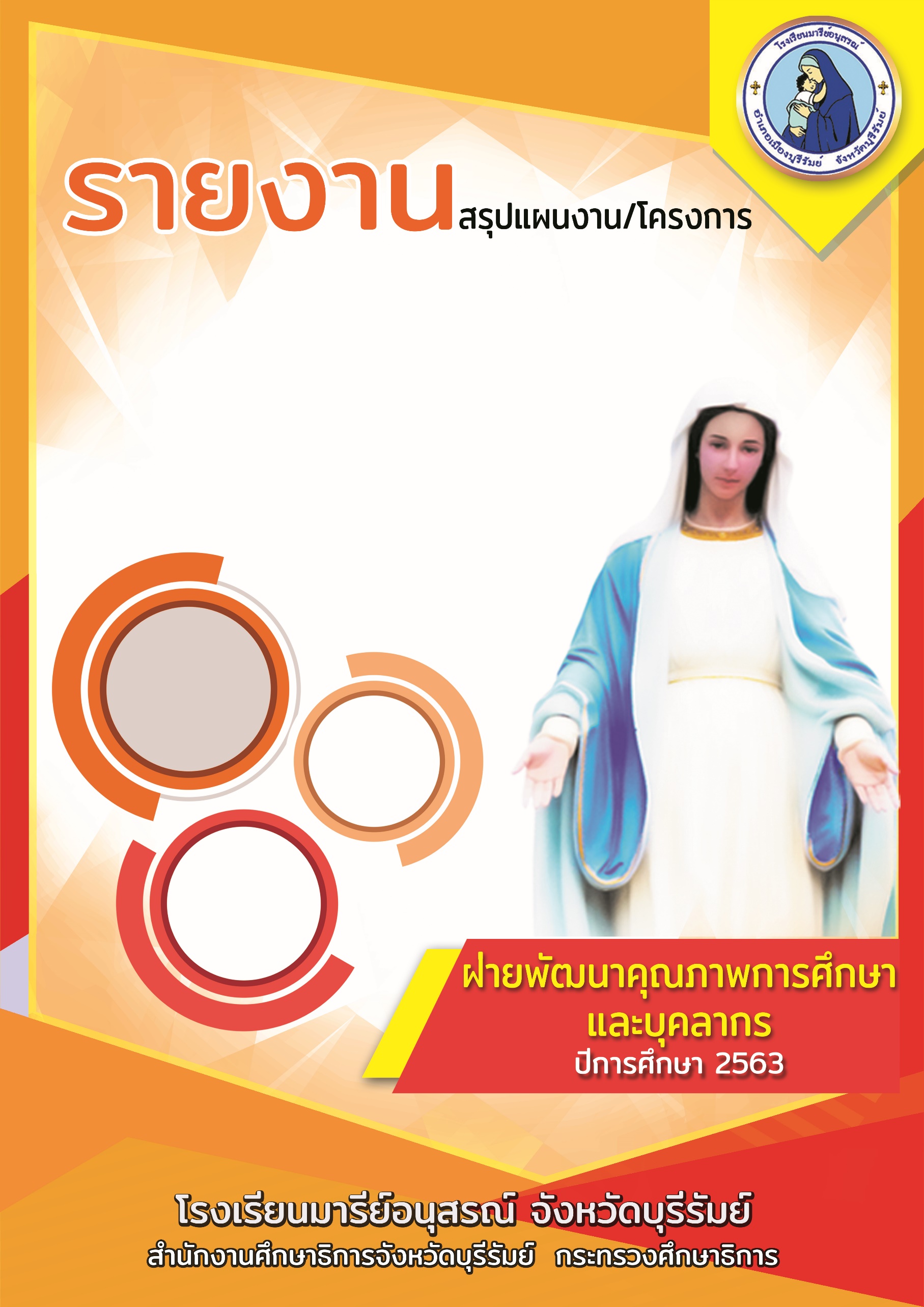 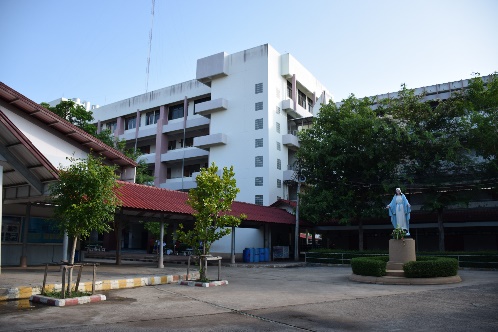 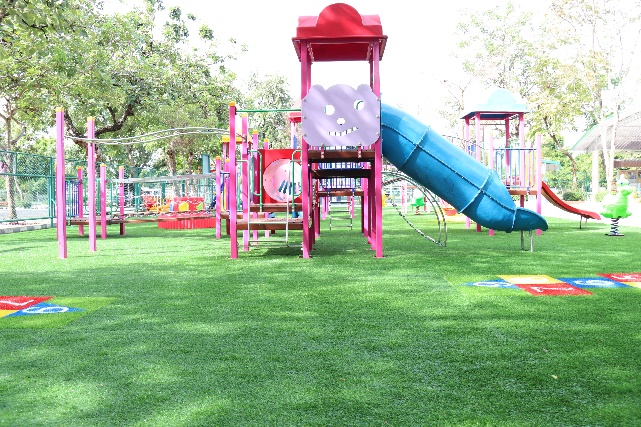 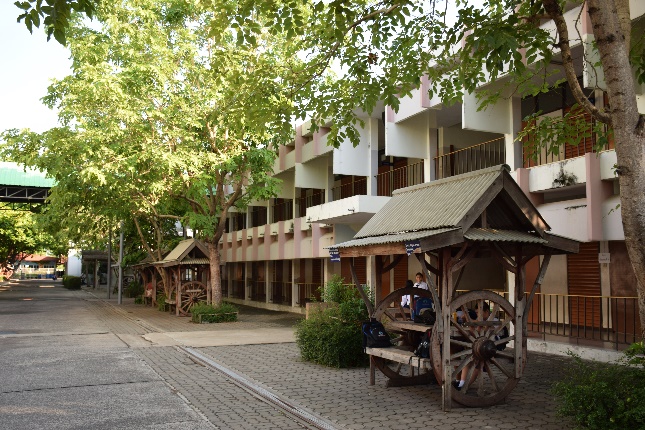 คำนำเอกสารฉบับนี้เป็นเอกสารรายงานผลการดำเนินงานกิจกรรมขวัญกำลังใจสำหรับครูคลอดบุตร  ประจำปีการศึกษา  2563  เพื่อให้ครู  บุคลากรและพนักงานเกิดขวัญกำลังใจในการทำงานและปฏิบัติหน้าที่ได้อย่างมีประสิทธิภาพ	ทั้งนี้ในการดำเนินงานผู้จัดทำขอขอบพระคุณคณะผู้บริหารโรงเรียนมารีย์อนุสรณ์ที่ชี้แนะแนวทางและให้คำปรึกษา  จนผลการดำเนินงานในครั้งนี้ประสบผลสำเร็จ  ลุล่วงไปด้วยดี  ผู้จัดทำหวังเป็นอย่างยิ่งว่าเอกสารฉบับนี้จะเป็นแนวทางการดำเนินงานในครั้งต่อไป	หากมีข้อผิดพลาดประการใดผู้จัดทำจะได้นำไปปรับปรุงในครั้งต่อไป							นางวิลาวัลย์  บุญนำพา					                หัวหน้ากลุ่มงานทรัพยากรมนุษย์							           ผู้จัดทำสารบัญเรื่อง											         หน้าคำนำ												  กสารบัญ												  ขรายงานสรุปแผนงานทรัพยากรมนุษย์  กิจกรรมขวัญกำลังใจสำหรับครูคลอดบุตร		  1สรุปผลการดำเนินงานตามตัวชี้วัดความสำเร็จ	 	  2จุดเด่นของแผนงาน/โครงการ/กิจกรรมครั้งนี้		  2ผลการวิเคราะห์ข้อมูล		  5ภาคผนวก		  6แผนงานทรัพยากรมนุษย์  กิจกรรมขวัญกำลังใจสำหรับครูคลอดบุตร		  7สรุปค่าใช้จ่ายกิจกรรมขวัญกำลังใจสำหรับครูคลอดบุตร                                                  12แบบสอบถามความพึงพอใจต่อกิจกรรมขวัญกำลังใจสำหรับครูคลอดบุตร		15ประมวลภาพกิจกรรมขวัญกำลังใจสำหรับครูคลอดบุตร		21แบบรายงานผลการประเมิน แผนงาน/โครงการ/กิจกรรมฝ่ายพัฒนาคุณภาพการศึกษาและบุคลากร  โรงเรียนมารีย์อนุสรณ์ภาคเรียนที่  2  ปีการศึกษา  2563***********************************************************************************************ชื่อโครงการ/ กิจกรรม    ขวัญกำลังใจสำหรับครูคลอดบุตร                                                               หน่วยงานที่รับผิดชอบ	งานทรัพยากรมนุษย์    ฝ่าย      พัฒนาคุณภาพการศึกษาและบุคลากรตอบสนองแผนพัฒนาโรงเรียน:พันธกิจข้อที่    6   ยุทธศาสตร์ข้อที่   9    เป้าหมายข้อที่  3	ตอบสนองมาตรฐานการศึกษา สมศ.รอบ 4:  มาตรฐานที่     2	ประเด็นที่	2.2	ตอบสนองมาตรฐานของโรงเรียน : มาตรฐานที่     2     ตัวบ่งชี้ที่	  2.2	   		ผู้รับผิดชอบ 	1. นางวิลาวัลย์  บุญนำพา  ระยะเวลาดำเนินการ	เริ่ม 22  มีนาคม  2564  ถึง  26  มีนาคม  2564เป้าหมาย  	 เชิงปริมาณ      ร้อยละ  84  คณะครู  บุคลากรและพนักงานโรงเรียนมารีย์อนุสรณ์  บุรีรัมย์  เกิดขวัญกำลังใจในการปฏิบัติหน้าที่3.2  เชิงคุณภาพ  	คณะครู  บุคลากรและพนักงานโรงเรียนมารีย์อนุสรณ์  บุรีรัมย์  เกิดขวัญและกำลังใจต่อกิจกรรมขวัญกำลังใจสำหรับครูคลอดบุตร  3.3  ตัวชี้วัดความสำเร็จ		3.3.1  ร้อยละ  84  คณะครู  บุคลากร  และพนักงานโรงเรียนมารีย์อนุสรณ์  บุรีรัมย์  มีความพึงพอใจต่อกิจกรรมขวัญกำลังใจสำหรับครูคลอดบุตร4. สรุปวิธีดำเนินการ (ที่ปฏิบัติจริง)มีการเชิญคณะกรรมการที่ได้รับการแต่งตั้งในการรับผิดชอบแต่ละหน้าที่  ประสานงานกับทุกฝ่ายที่เกี่ยวข้องในการดำเนินงาน  จัดประชุมหัวหน้าสายชั้นและผู้ที่เกี่ยวข้องทุกฝ่าย  ตรวจสอบข้อมูลจำนวนครู  ประชุมวางแผน  นำเสนอผู้บริหาร  ดำเนินการตามคำสั่งที่ได้รับมอบหมาย  จัดกิจกรรมขวัญกำลังใจสำหรับครูคลอดบุตรให้แก่คณะครู  บุคลากร พนักงาน  และได้สรุปผลการดำเนินงาน  โดยได้ดำเนินดังต่อไปนี้ 5. งบประมาณตั้งไว้  40,000  บาท 	จ่ายจริง  16,000  บาท    คงเหลือ  24,000  บาท6. วิธีการติดตาม/เครื่องมือการประเมินผลการปฏิบัติงาน	6.1  เครื่องมือ  		วิธีการติดตามการประเมินผลการดำเนินงานกิจกรรมขวัญกำลังใจสำหรับครูคลอดบุตร  โดยใช้แบบประเมินความพึงพอใจต่อกิจกรรมขวัญกำลังใจสำหรับครูคลอดบุตร 	6.2  วิธีติดตาม 		1.  จัดกิจกรรมขวัญกำลังใจสำหรับครูคลอดบุตร		2.  หลังจากการจัดกิจกรรมขวัญกำลังใจสำหรับครูคลอดบุตร  แจกแบบสอบถามความพึงพอใจต่อกิจกรรมสำหรับครูคลอดบุตร		3.  รวบรวมข้อมูลและวิเคราะห์ข้อมูล			-  ค่าเฉลี่ย  ค่าเบี่ยงเบนมาตรฐาน  และค่าร้อยละ	6.1 แหล่งข้อมูล (ในภาคผนวก) 		1.  แผนงานทรัพยากรมนุษย์ กิจกรรมขวัญกำลังใจสำหรับครูคลอดบุตร		2.  บันทึกข้อความ เสนอขออนุมัติงบประมาณจัดกิจกรรมขวัญกำลังใจสำหรับครูคลอดบุตร		3.  รายชื่อครู  บุคลากรที่คลอดบุตร		4.  แบบสอบถามความพึงพอใจต่อกิจกรรมขวัญกำลังใจสำหรับครูคลอดบุตร7. สรุปผลการดำเนินงาน8. สรุปผลในภาพรวม8.1 จุดเด่นของแผนงาน/โครงการ/กิจกรรม ครั้งนี้		1.  เป็นความร่วมมือของทุกคนทุกฝ่ายในการจัดกิจกรรมขวัญกำลังใจสำหรับคลอดบุตรในครั้งนี้  จนทำให้บรรลุตามตัวชี้วัดทุกประการ8.2 จุดที่ควรพัฒนาของแผนงาน/โครงการ/กิจกรรม ครั้งนี้		1.  การจัดมอบขวัญกำลังใจควรมอบในช่วงคุณครูคลอดบุตร8.3 ข้อเสนอแนะเพื่อการพัฒนาแผนงาน/โครงการ/กิจกรรม ครั้งต่อไป		1.  ส่งเสริมให้มีโครงการขวัญกำลังใจสำหรับครูคลอดบุตรอย่างต่อเนื่อง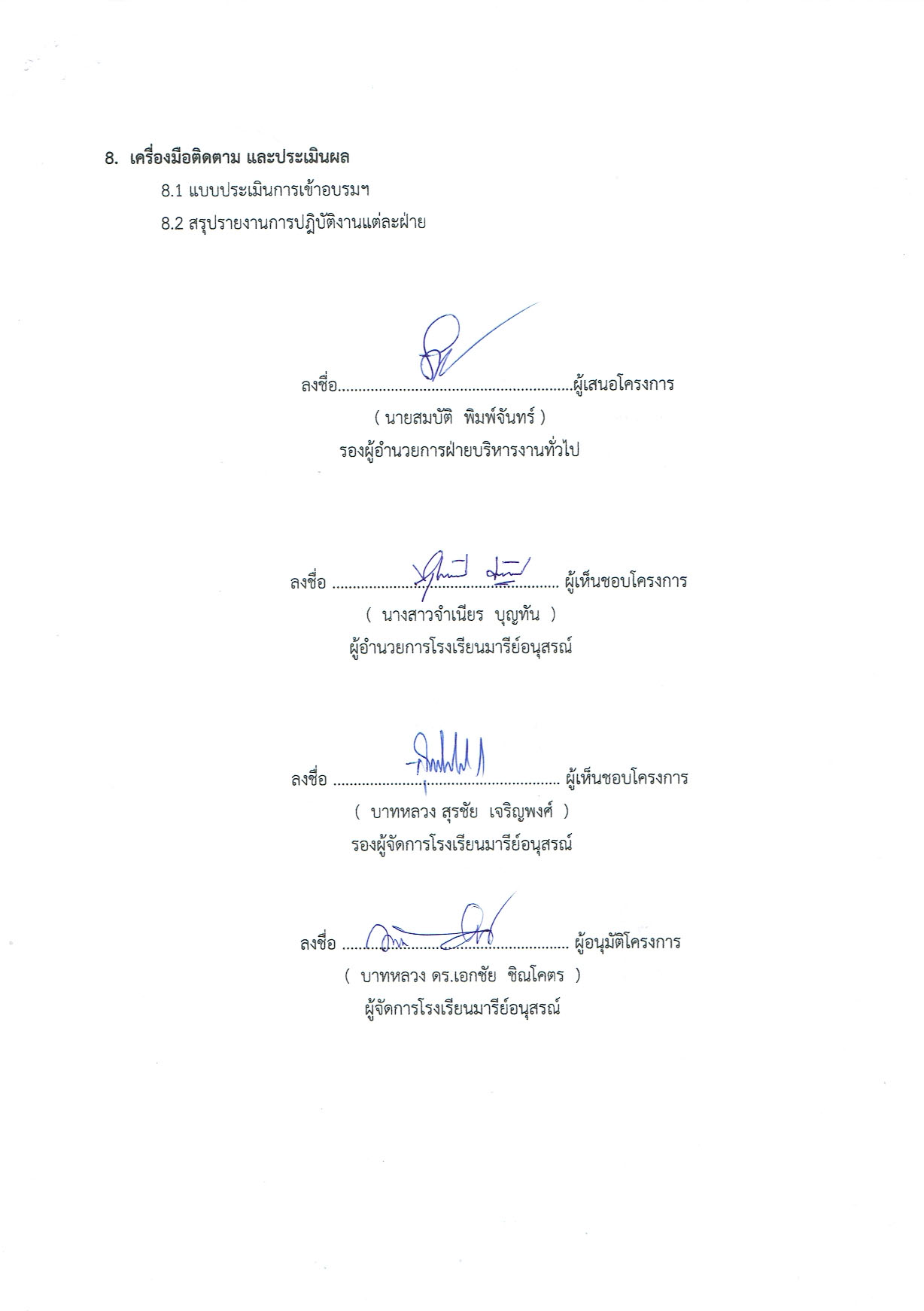 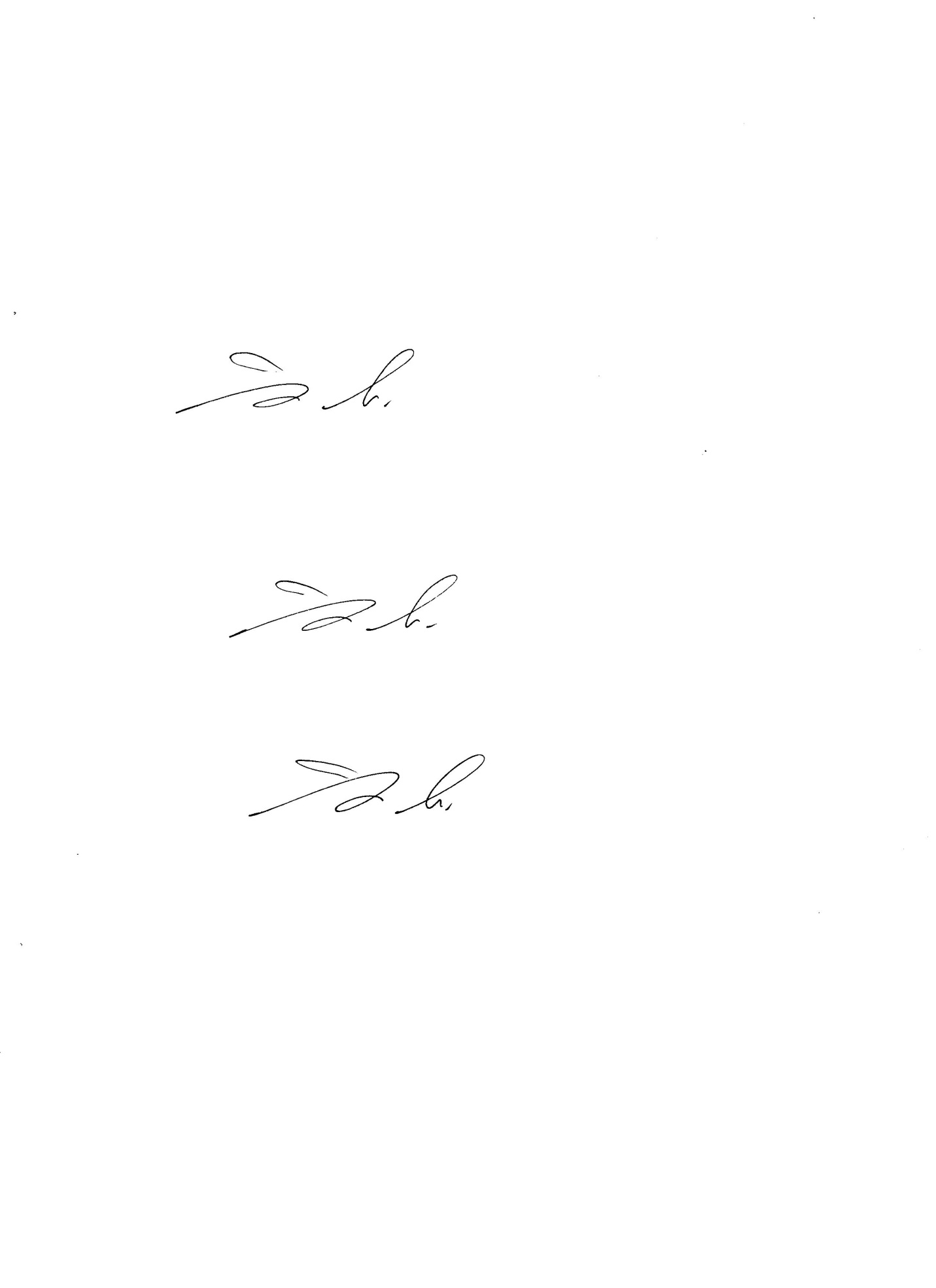 ลงชื่อ......................................................		ลงชื่อ ...................................................                              (นางวิลาวัลย์  บุญนำพา)			            (นายสมบัติ  พิมพ์จันทร์)      หัวหน้ากลุ่มงานทรัพยากรมนุษย์       	            ตำแหน่ง รองผู้อำนวยการฝ่ายพัฒนาคุณภาพ    การศึกษาและบุคลากรหมายเหตุ  ได้แนบเอกสารหลักฐานประกอบการประเมินมาพร้อมกันนี้แล้ว สรุปผลการพิจารณา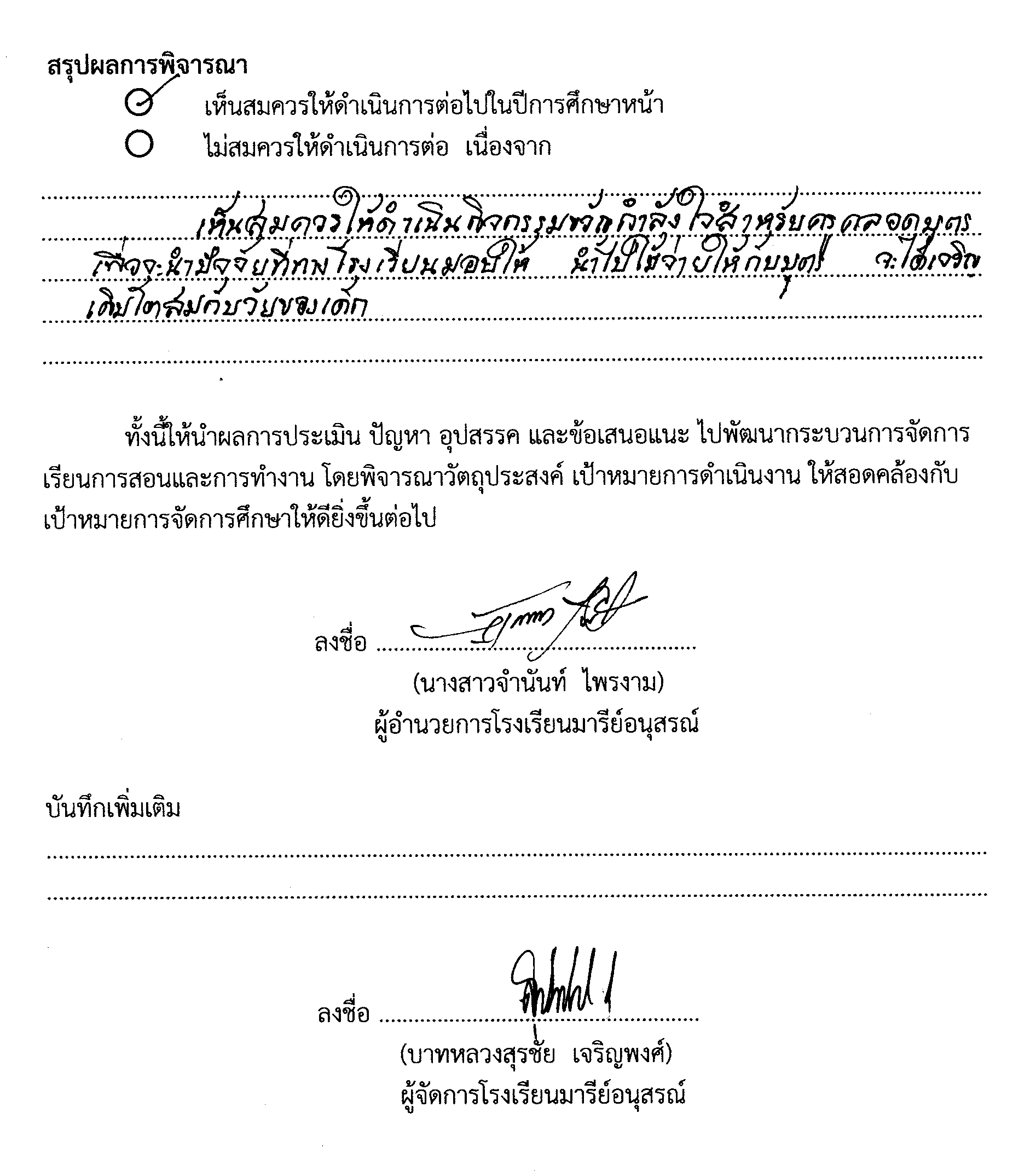 		เห็นสมควรให้ดำเนินการต่อไปในปีการศึกษาหน้า	 	ไม่สมควรให้ดำเนินการต่อ  เนื่องจาก...........................................................................................................................................................................................................................................................................................................................................................................................................................................................................................................................................................................................................................................................................................................................................................................................................................	ทั้งนี้ให้นำผลการประเมิน ปัญหา อุปสรรค และข้อเสนอแนะ ไปพัฒนากระบวนการจัดการเรียนการสอนและการทำงาน โดยพิจารณาวัตถุประสงค์ เป้าหมายการดำเนินงาน ให้สอดคล้องกับเป้าหมายการจัดการศึกษาให้ดียิ่งขึ้นต่อไป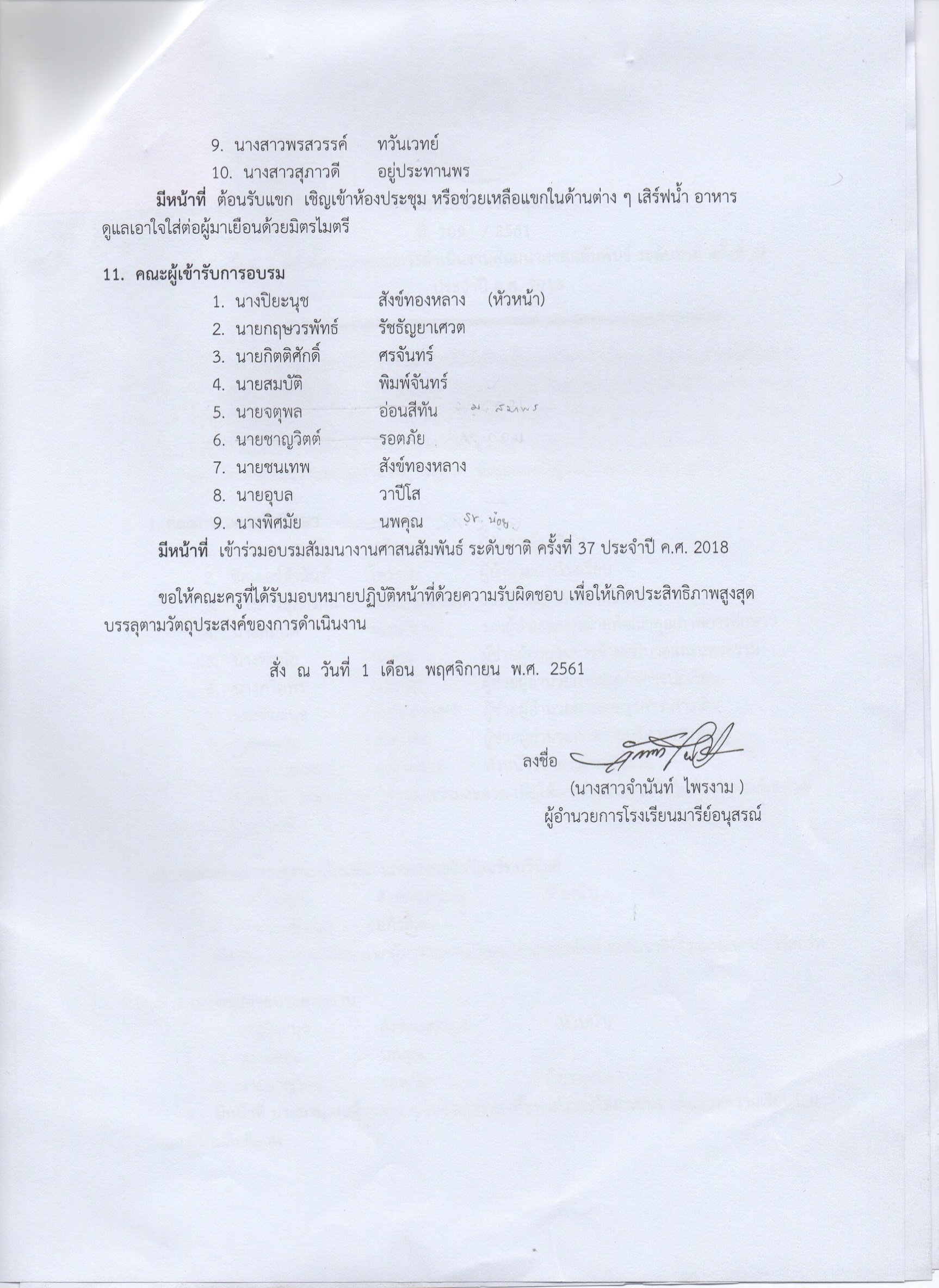 			   ลงชื่อ ……………………………………………….         (นางสาวจำนันท์  ไพรงาม) 				ผู้อำนวยการโรงเรียนมารีย์อนุสรณ์บันทึกเพิ่มเติม..............................................................................................................................................................................................................................................................................................................................			   ลงชื่อ ……………………………………………….       (บาทหลวงสุรชัย  เจริญพงศ์) 				   ผู้จัดการโรงเรียนมารีย์อนุสรณ์ผลการวิเคราะห์ข้อมูลความพึงพอใจต่อกิจกรรมขวัญกำลังใจสำหรับครูคลอดบุตร  ปีการศึกษา 2563  ตารางที่  1  แสดงความพึงพอใจต่อกิจกรรมขวัญกำลังใจสำหรับครูคลอดบุตรจากตารางที่  1  พบว่าความพึงพอใจต่อกิจกรรมขวัญกำลังใจสำหรับครูคลอดบุตร คณะครู  บุคลากรโรงเรียนมารีย์อนุสรณ์  มีความพึงพอใจอยู่ในระดับมากที่สุด  โดยมีค่าเฉลี่ย 4.97 คิดเป็นร้อยละ  99.40	เมื่อพิจารณารายข้อพบว่า  ข้อ 2. สวัสดิการที่ได้รับมีความเหมาะสม  ข้อ 3. ท่านมีความพึงพอใจต่อสวัสดิการนี้หรือไม่  ข้อ 4. ท่านต้องการให้มีสวัสดิการนี้ต่อไปหรือไม่  มีความพึงพอใจอยู่ในระดับมากที่สุด  มีค่าเฉลี่ย  5.00   คิดเป็นร้อยละ  100สรุปประโยชน์ที่ท่านได้รับจากกิจกรรมขวัญกำลังใจสำหรับครูคลอดบุตร	1.  มีความพึงพอใจต่อกิจกรรมขวัญกำลังใจสำหรับครูคลอดบุตร  รู้สึกภูมิใจและดีใจมากที่ทางโรงเรียนจัดกิจกรรมนี้ให้แก่คณะครู  บุคลากร  เจ้าหน้าที่และพนักงาน	2.  คณะครู บุคลากรและพนักงานเกิดขวัญและกำลังใจในการปฏิบัติงานที่ตนเองได้รับมอบหมายเป็นอย่างดี	3.  คณะผู้บริหาร  ให้ความไว้วางใจดูแลสวัสดิการให้แก่คณะครู  บุคลากร  เจ้าหน้าที่และพนักงานเป็นอย่างดีภาคผนวก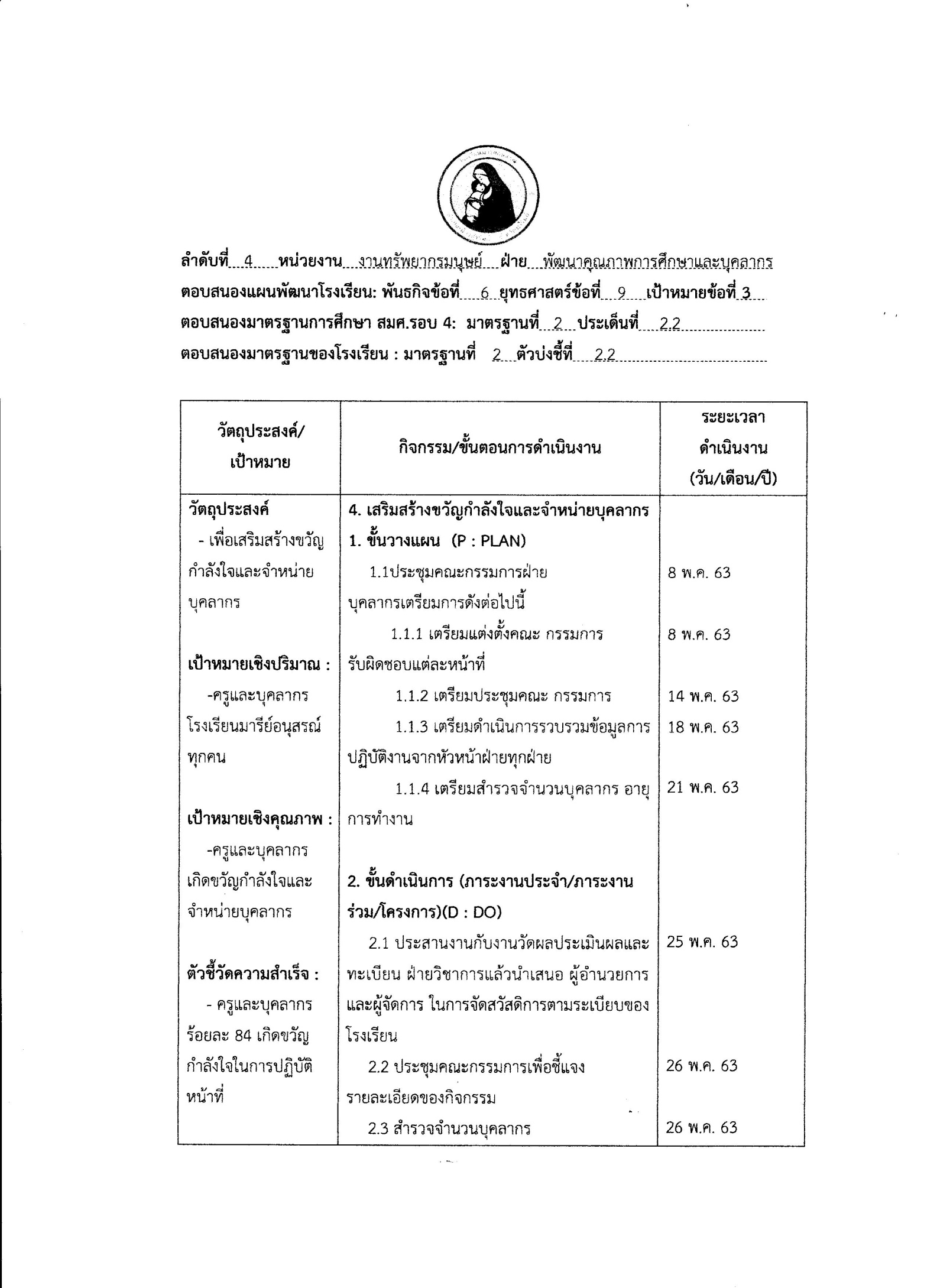 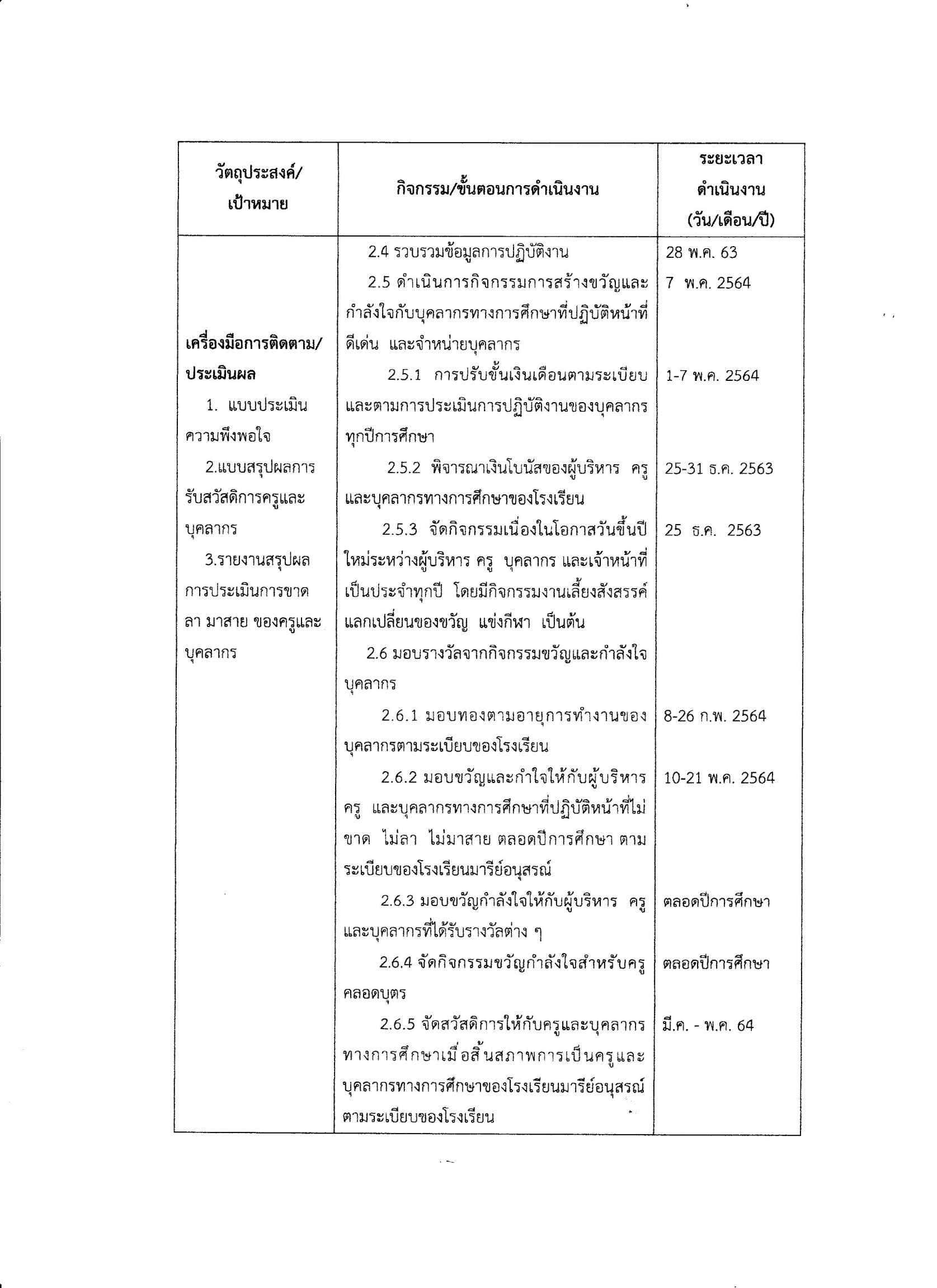 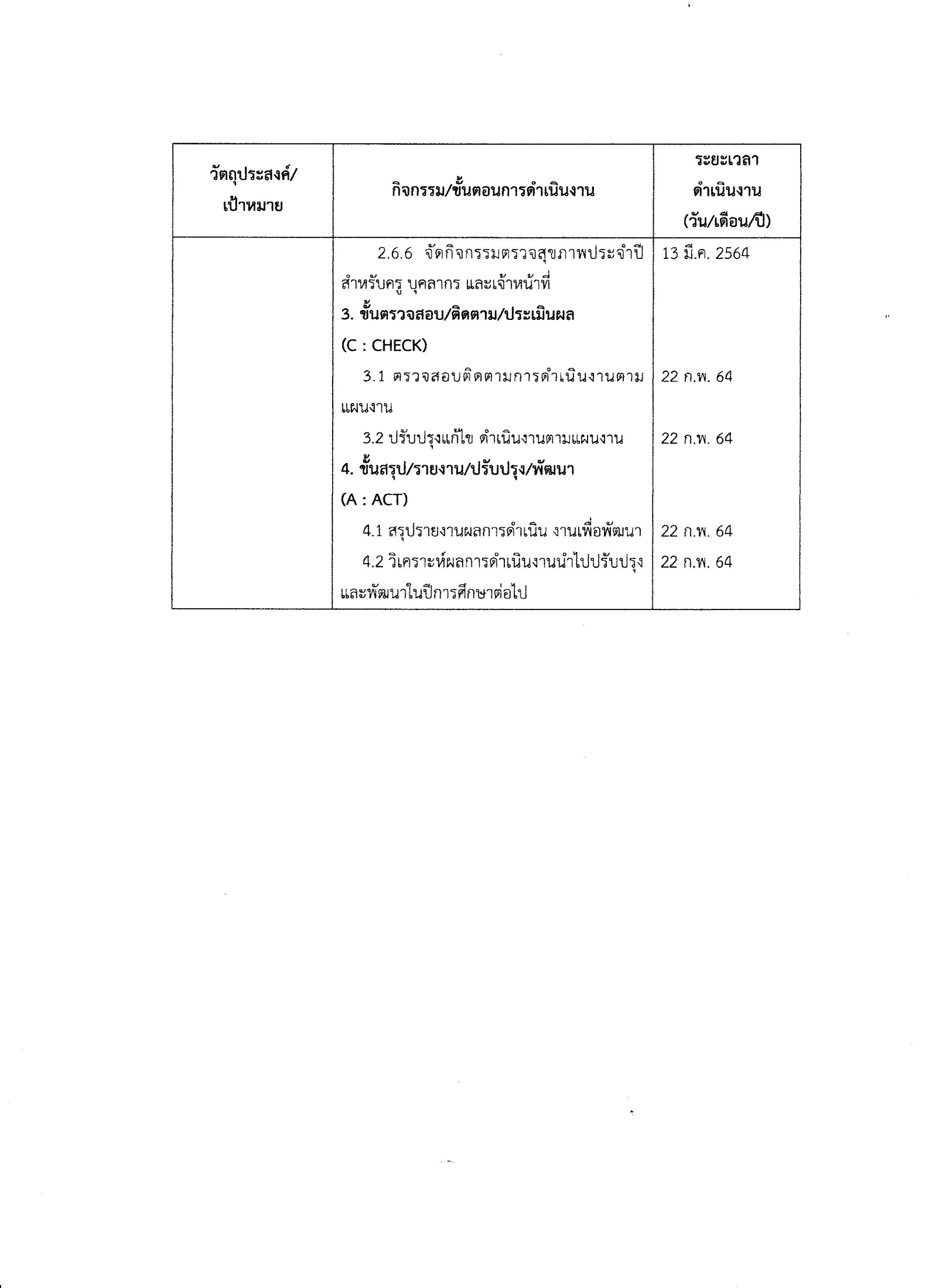 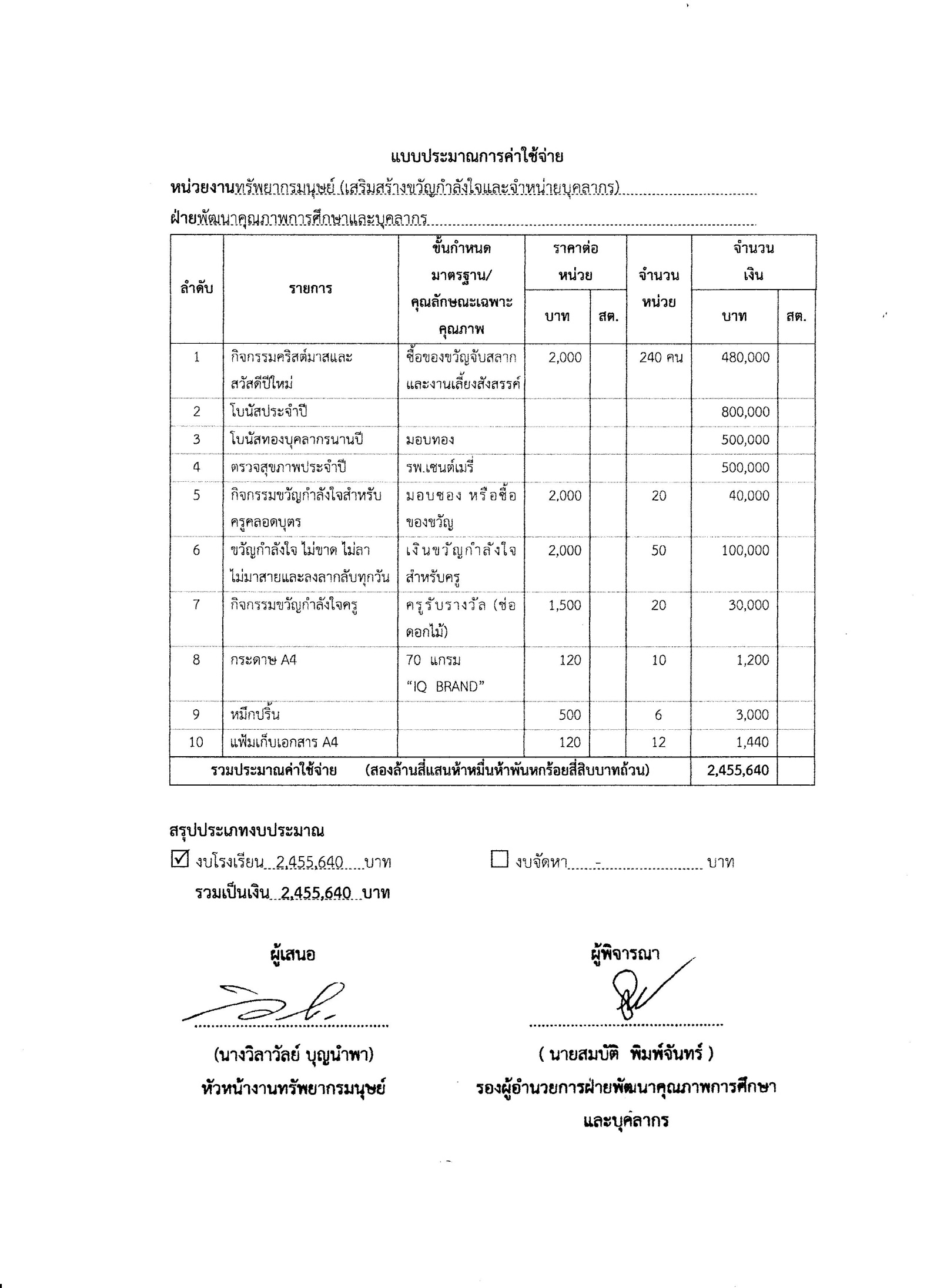 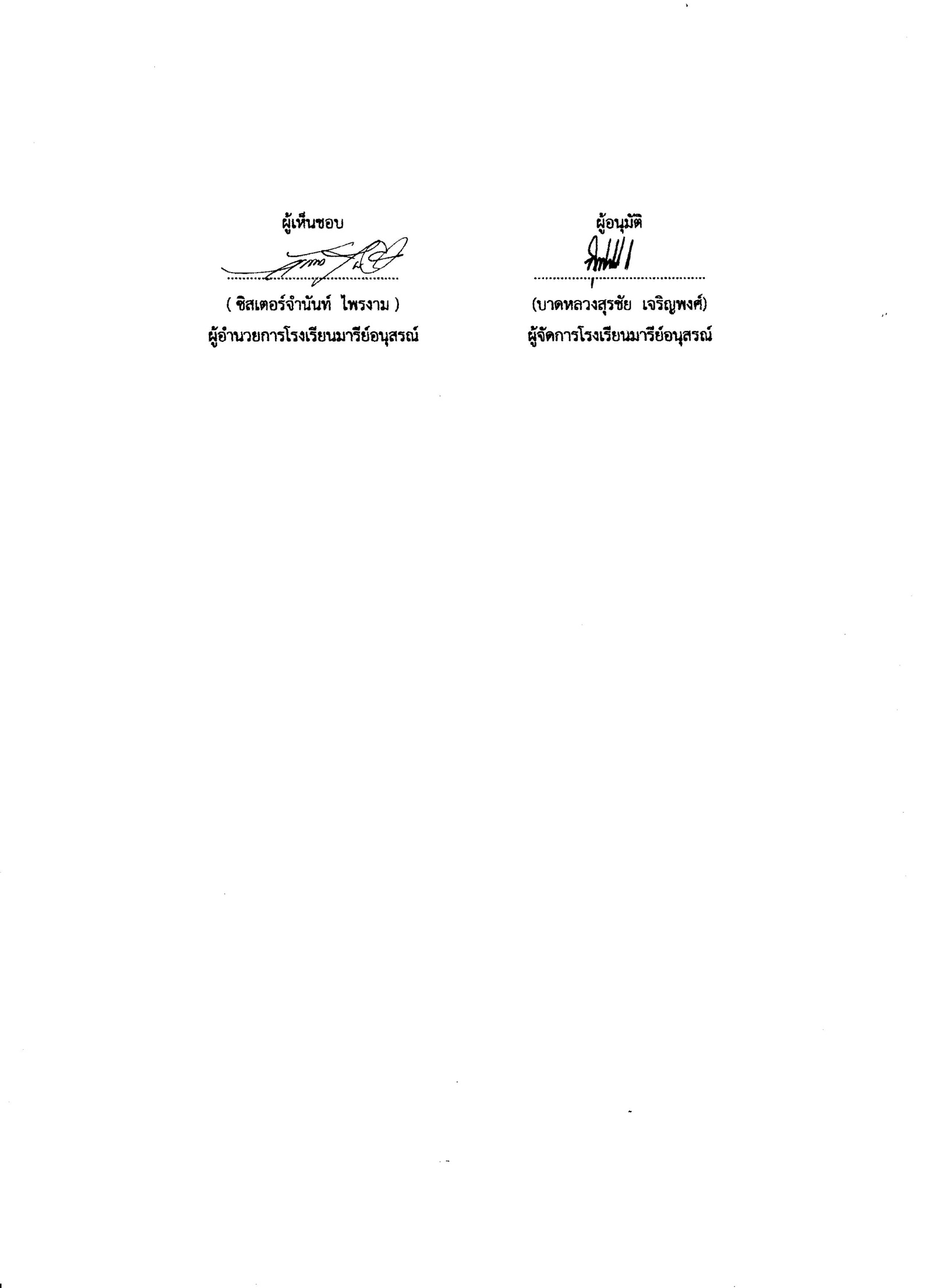 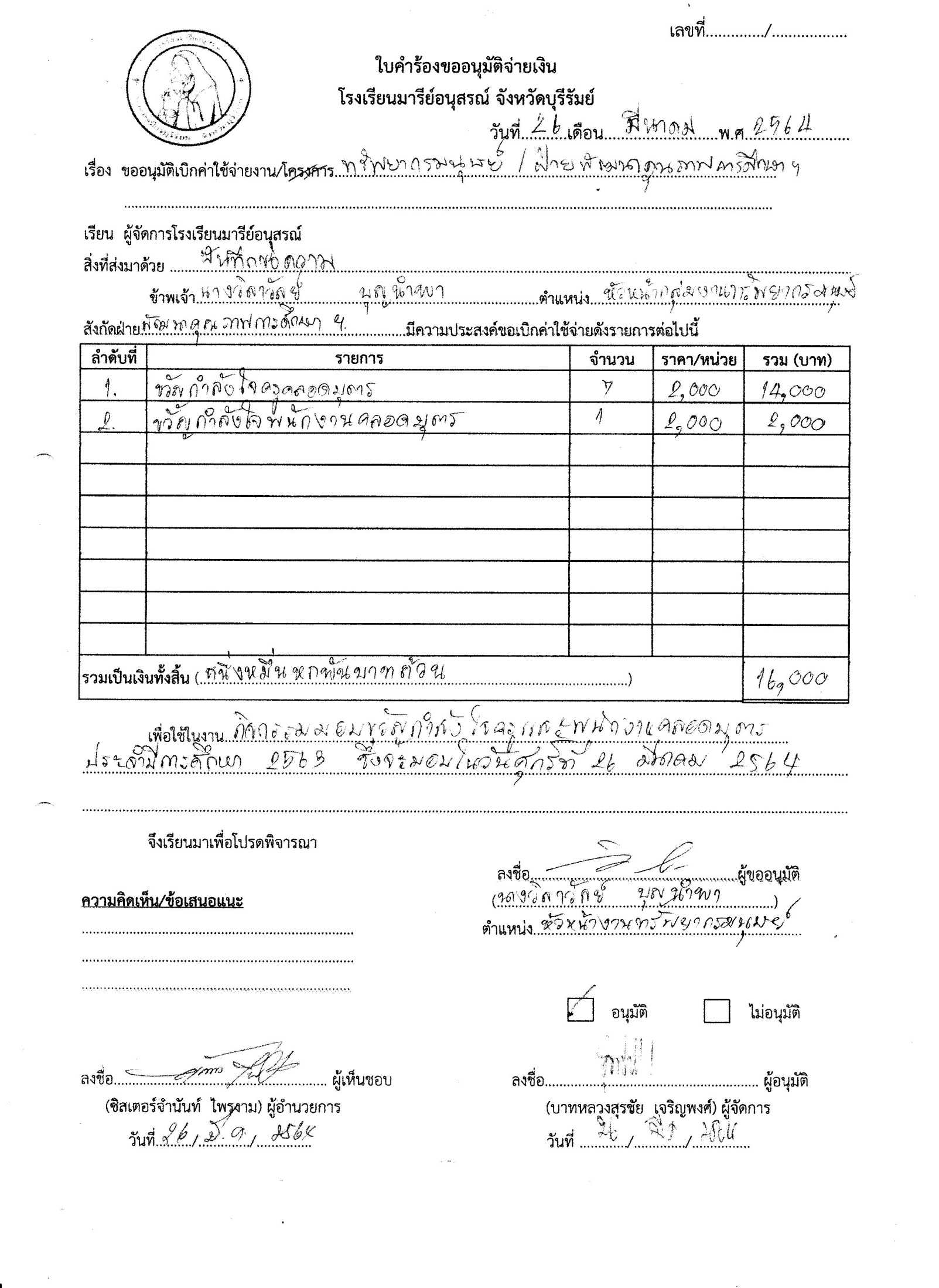 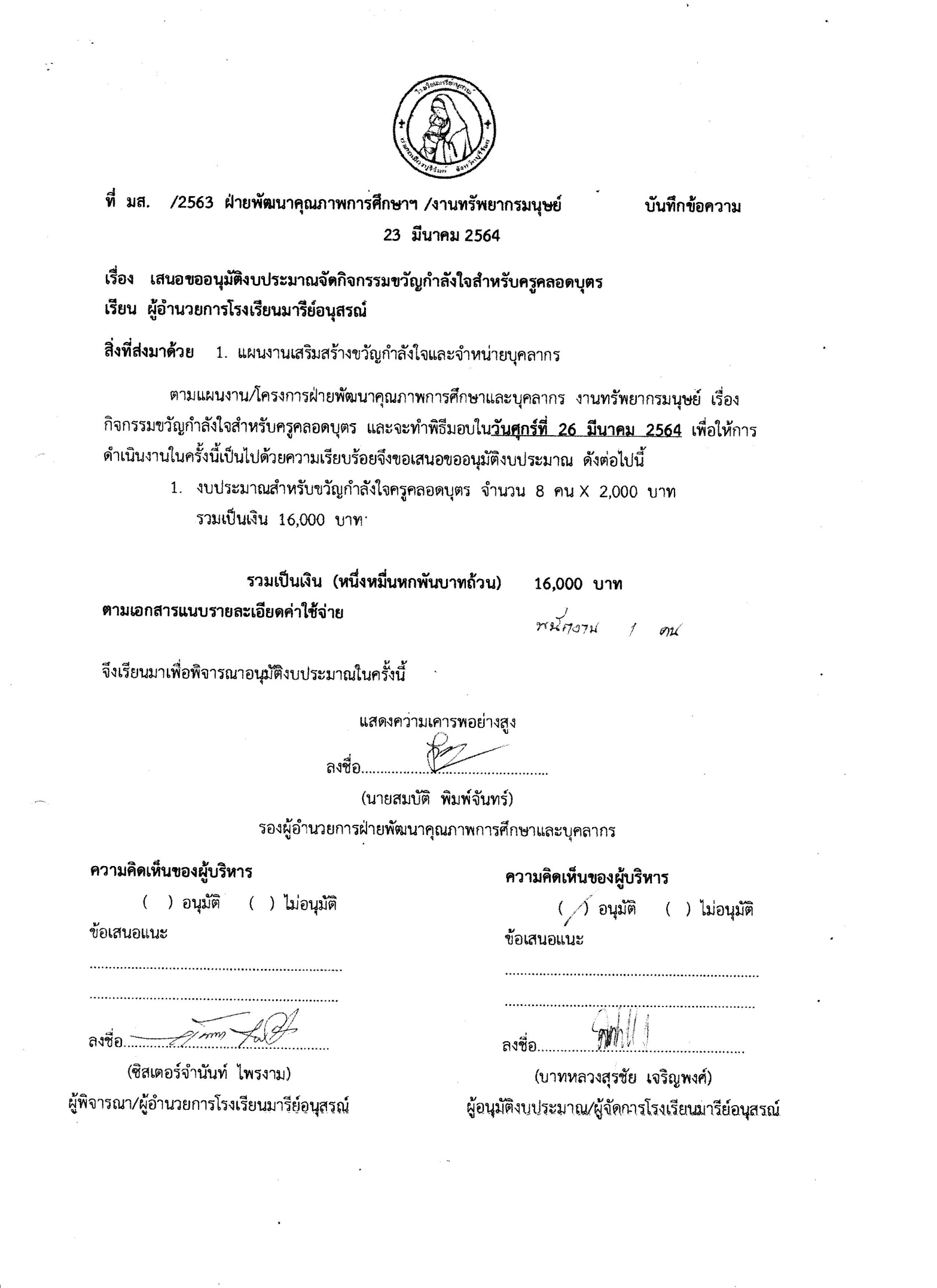 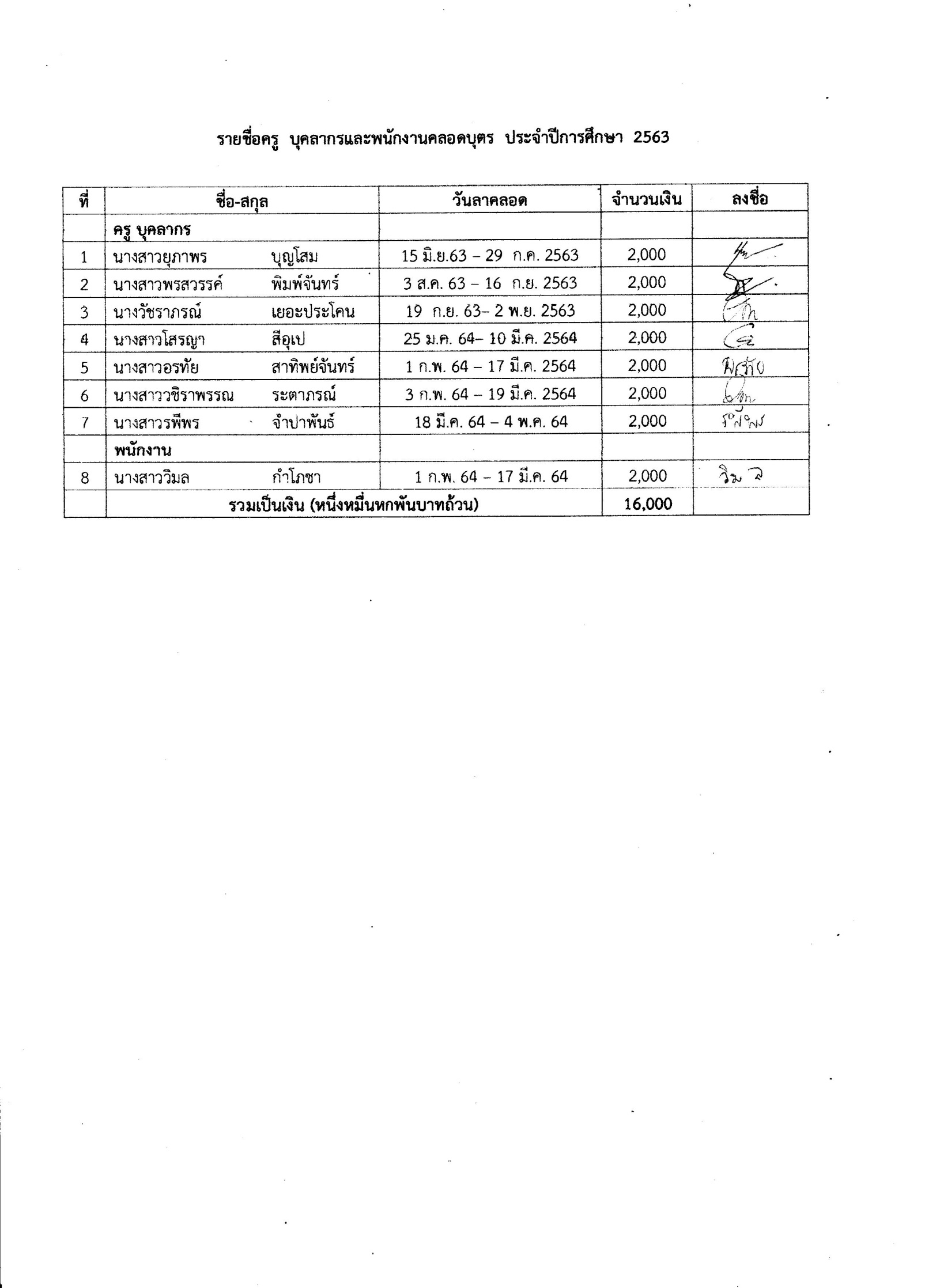 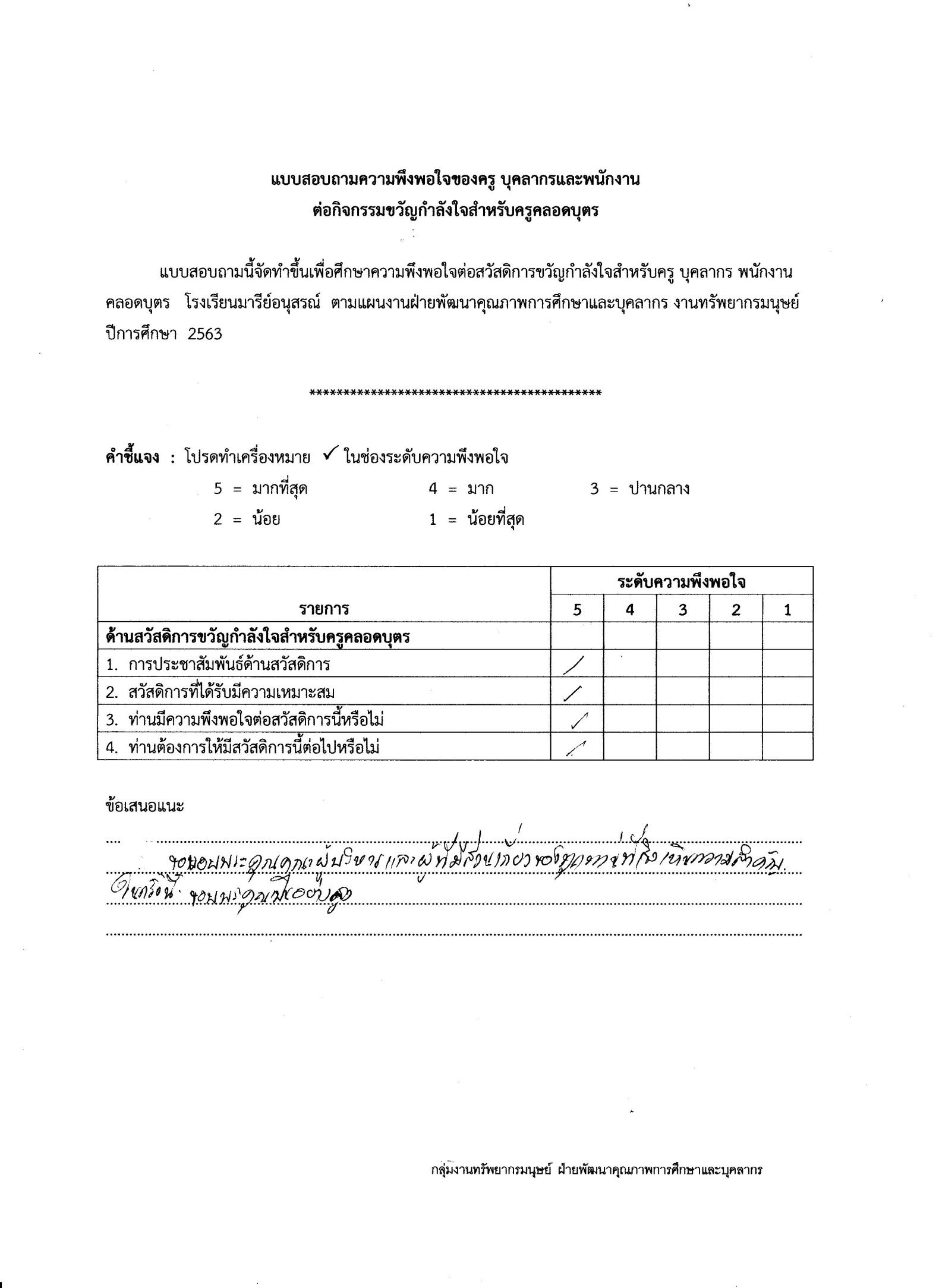 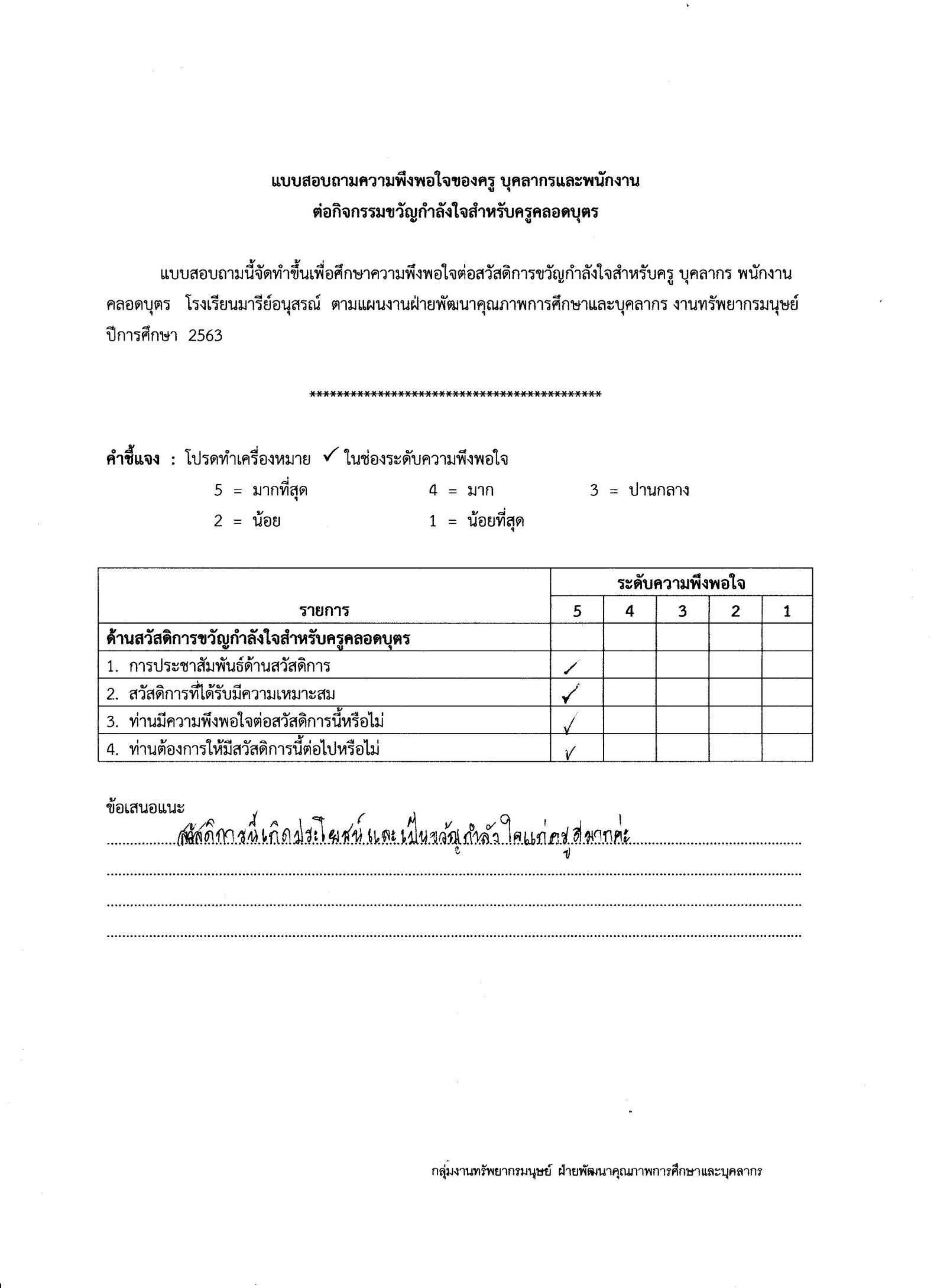 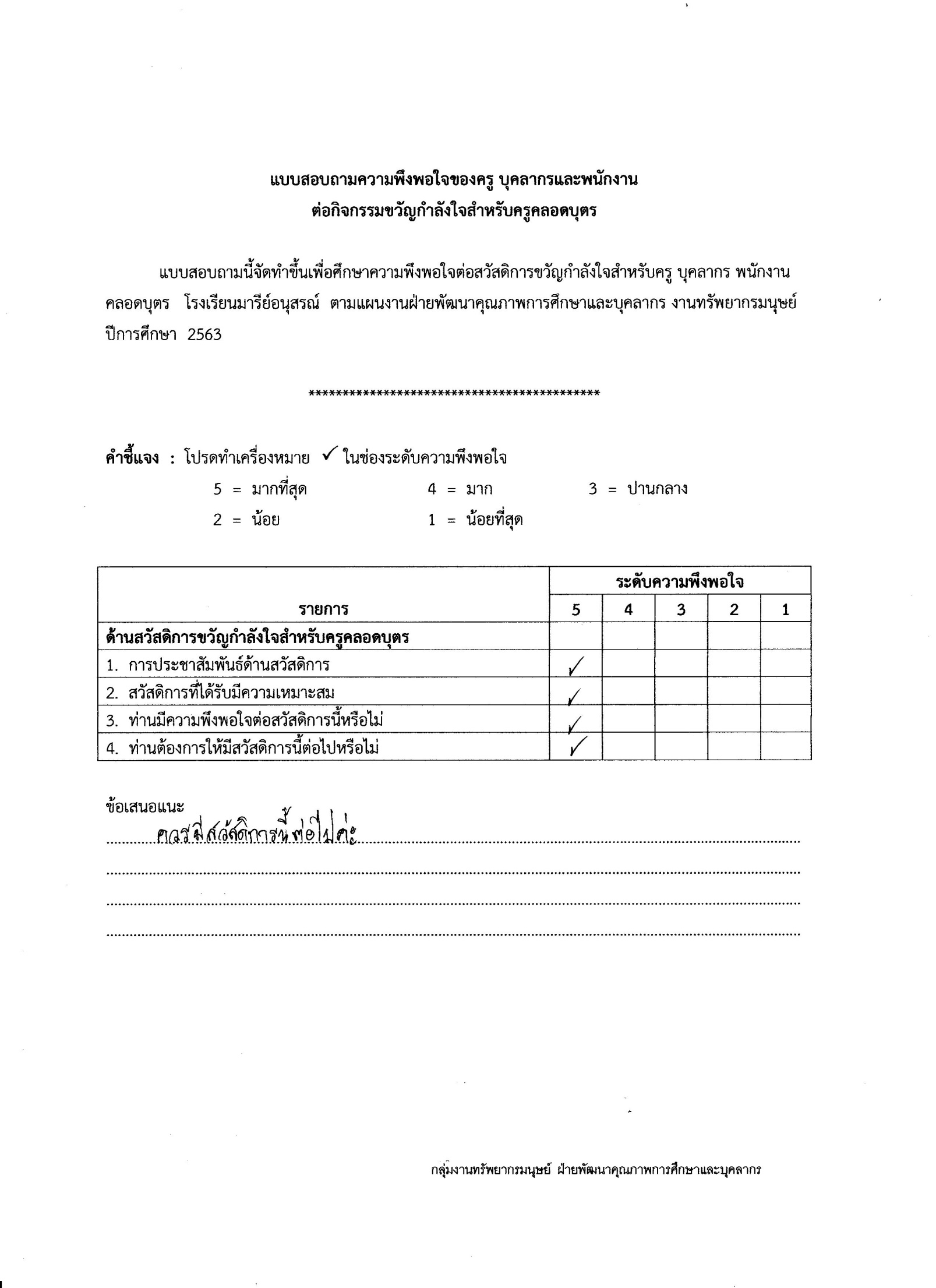 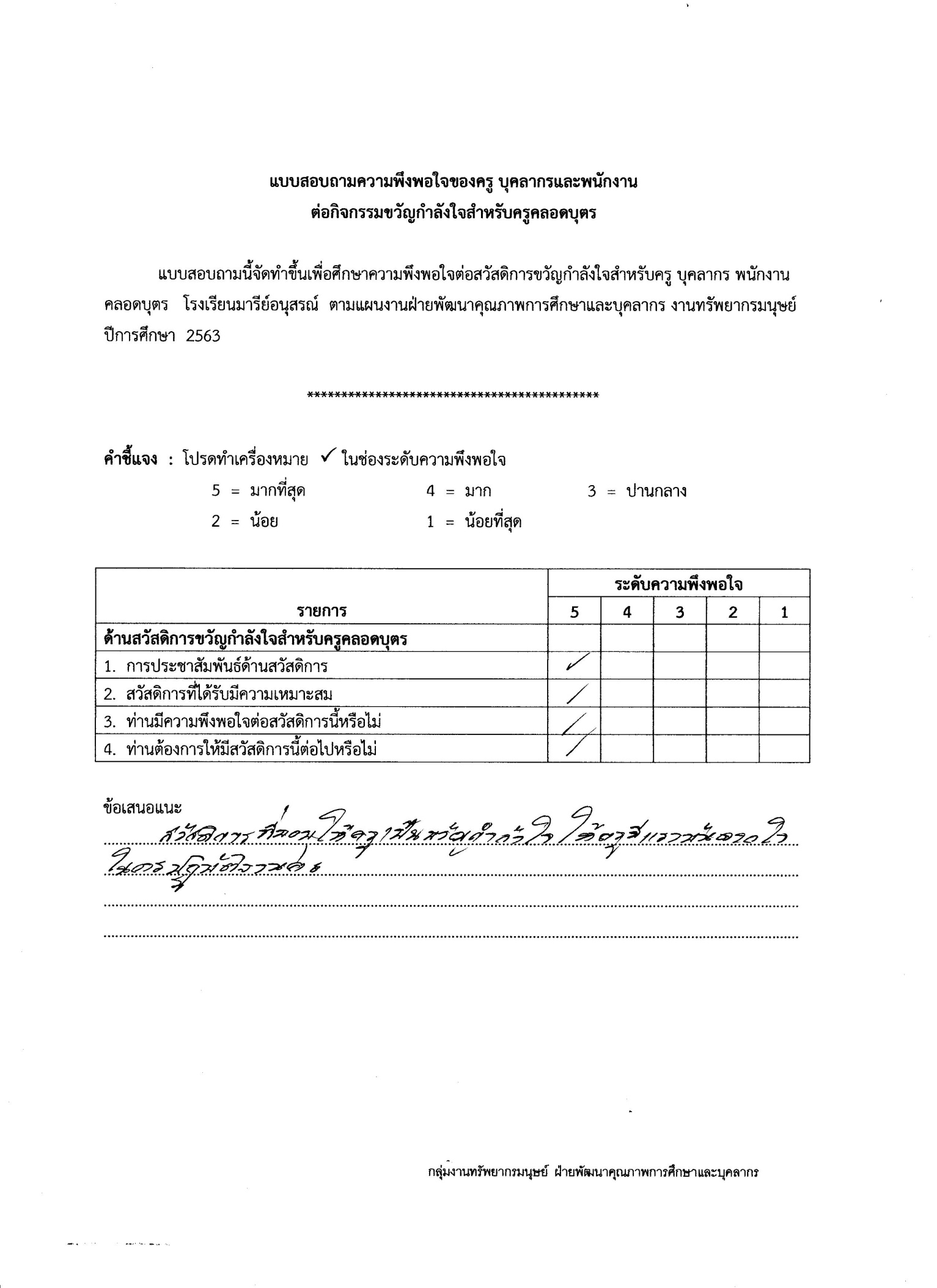 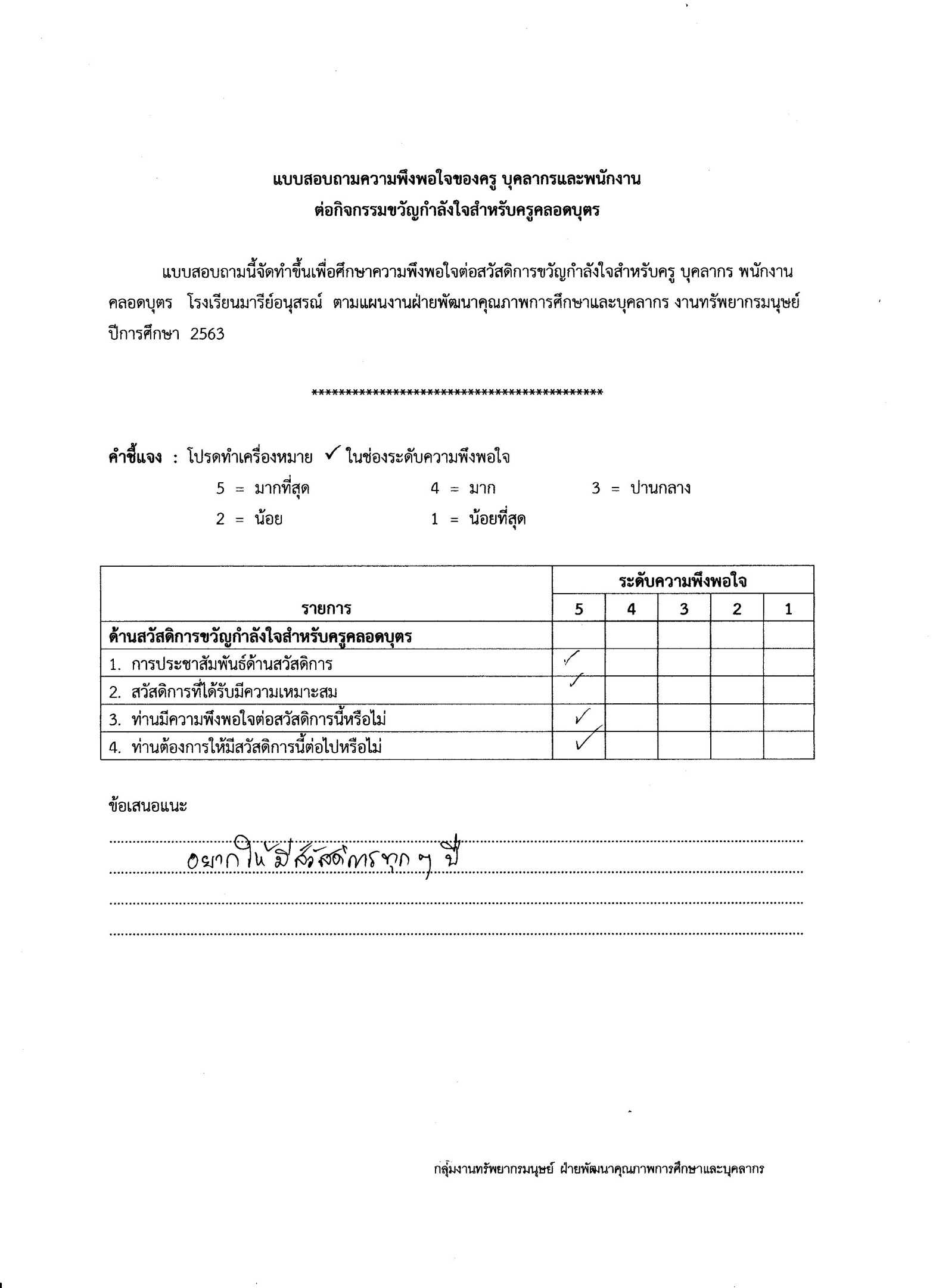 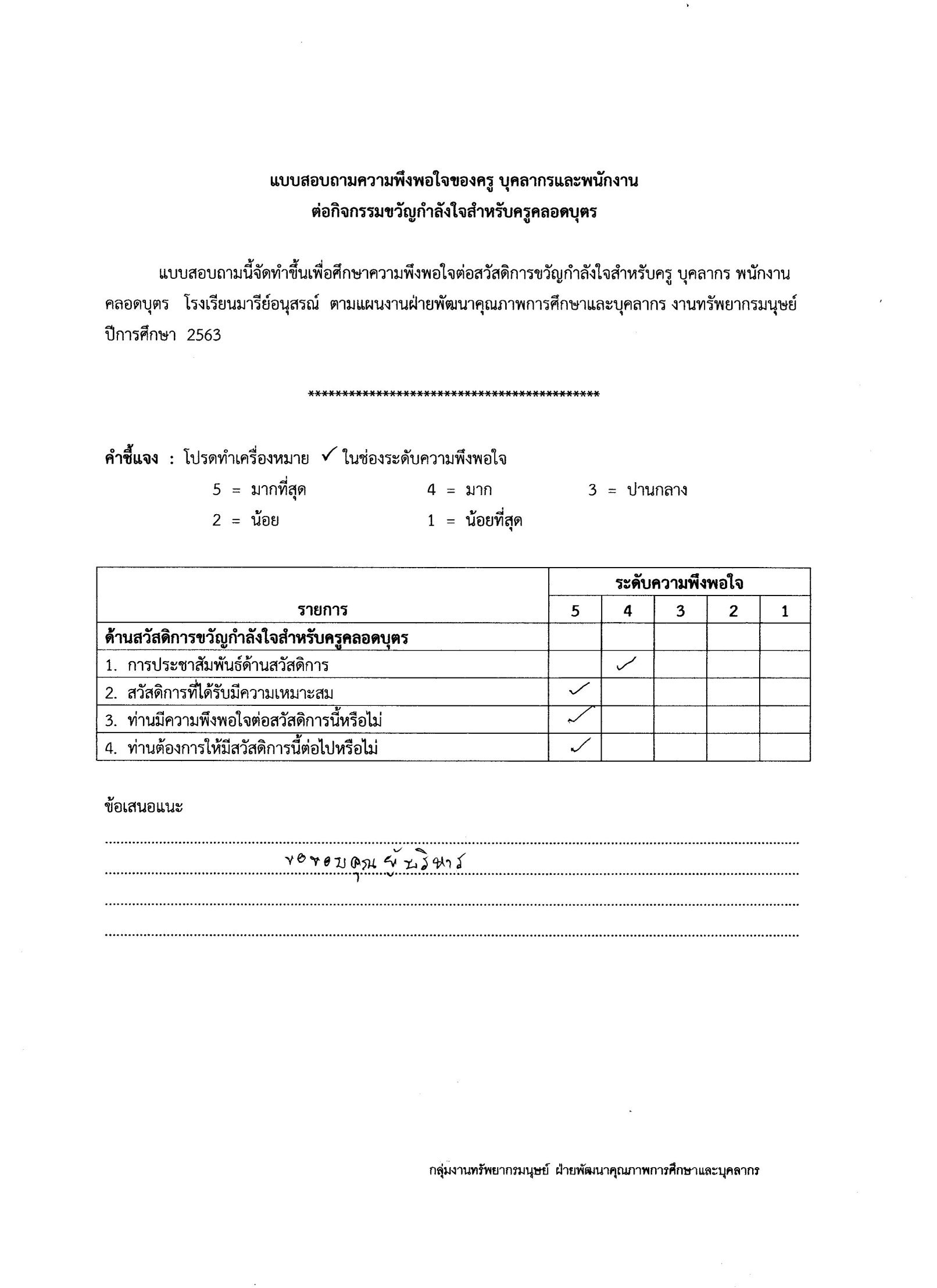 ประมวลรูปภาพกิจกรรมขวัญกำลังใจบุคลากรคลอดบุตร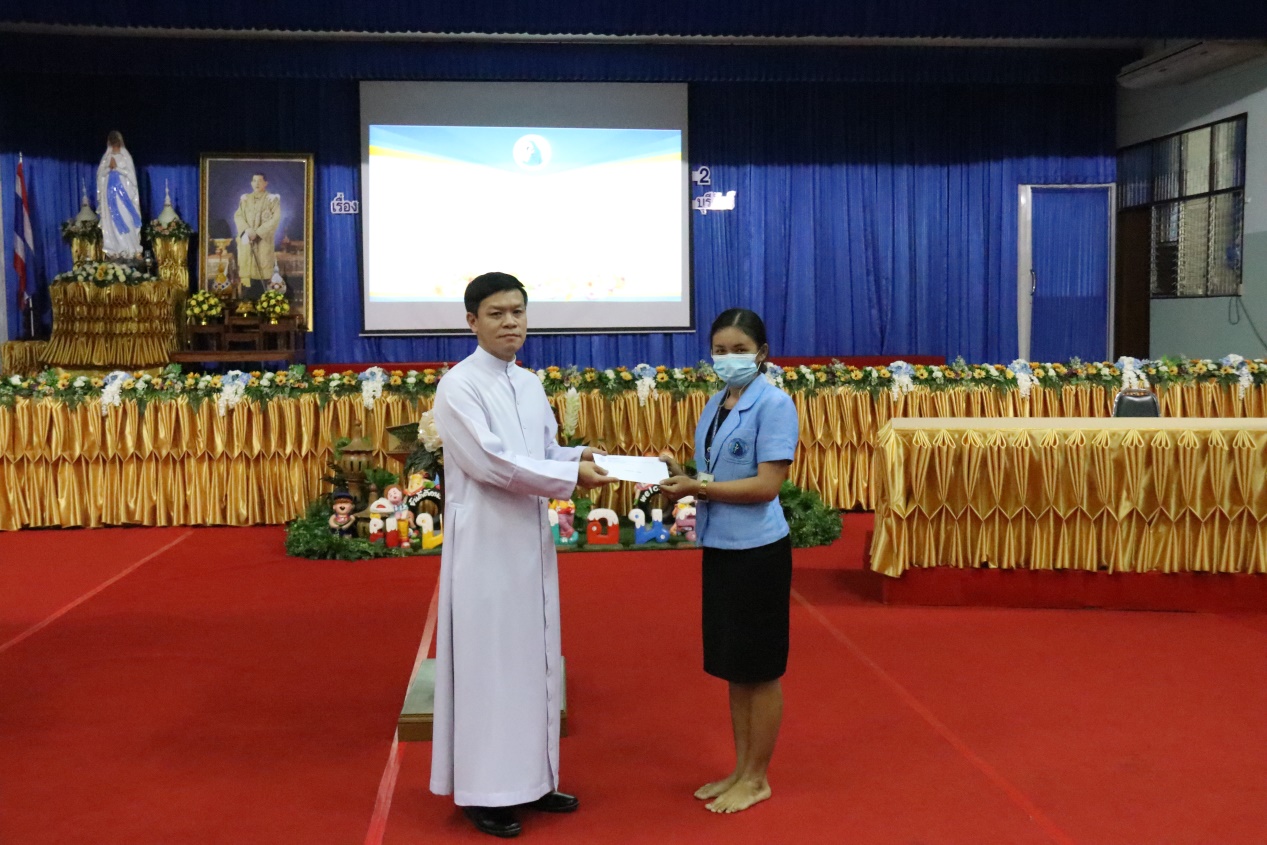 คุณครูยุภาพร  บุญโสม รับสวัสดิการครูคลอดบุตร ประจำปีการศึกษา 2563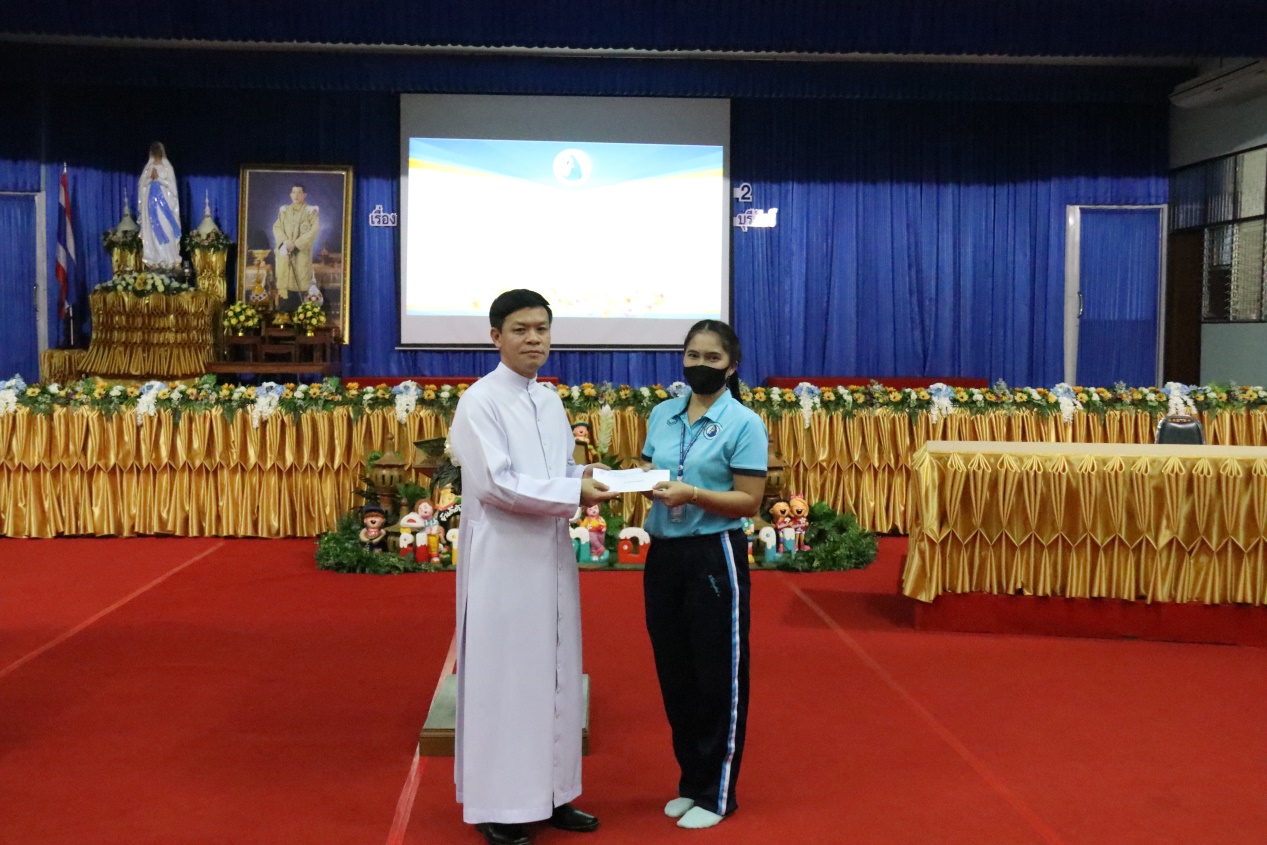 คุณครูพรสวรรค์  พิมพ์จันทร์ รับสวัสดิการครูคลอดบุตร ประจำปีการศึกษา 2563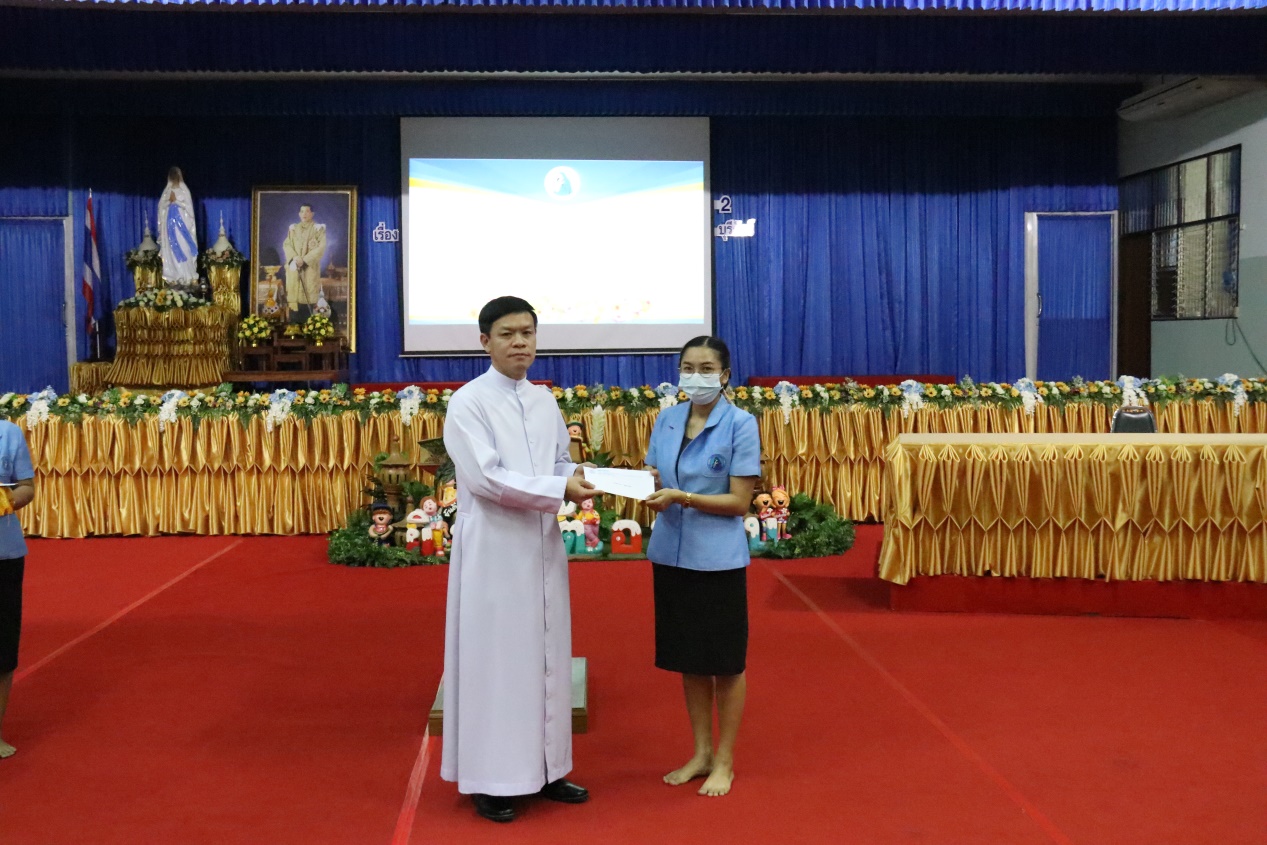 คุณครูวัชราภรณ์ เยอะประโคน รับสวัสดิการครูคลอดบุตร ประจำปีการศึกษา 2563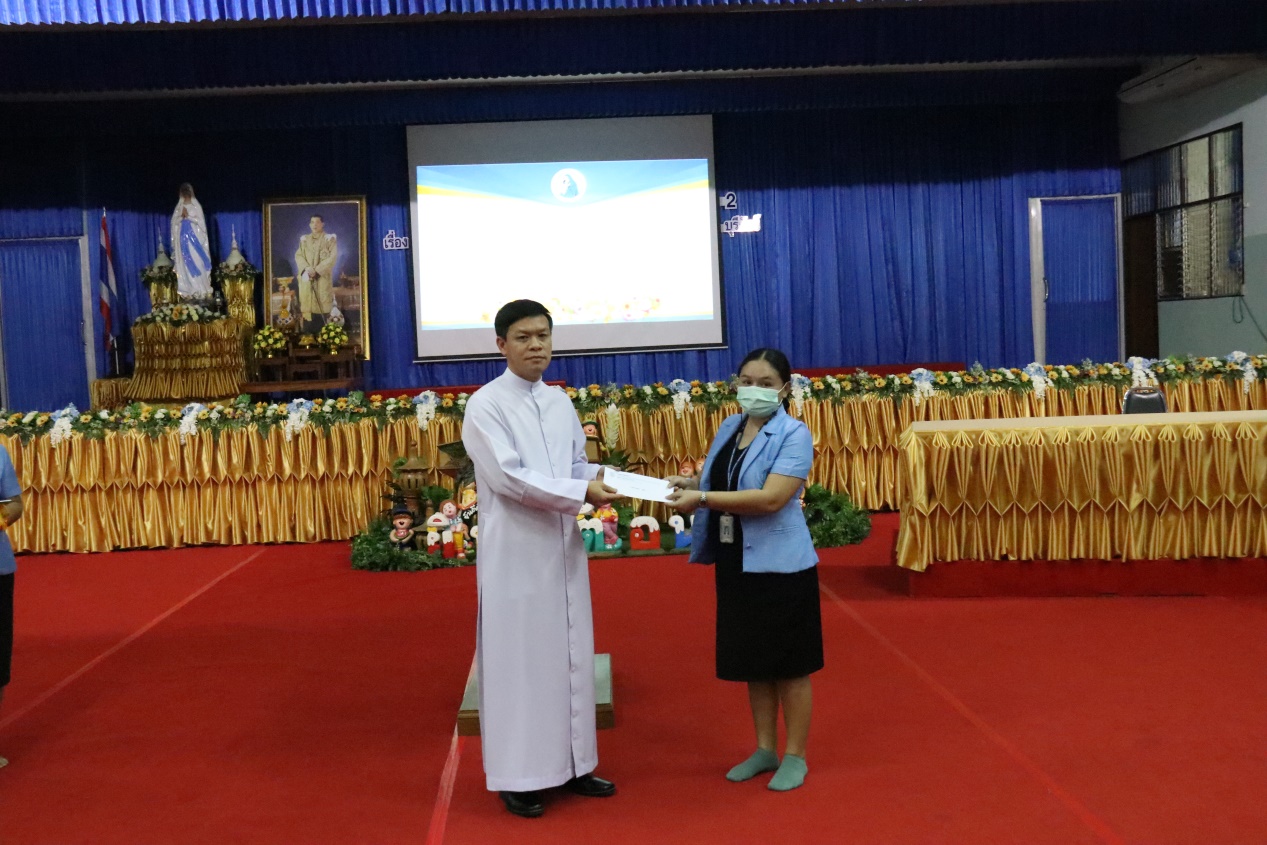 คุณครูโสรญา  สีอุเป รับสวัสดิการครูคลอดบุตร ประจำปีการศึกษา 2563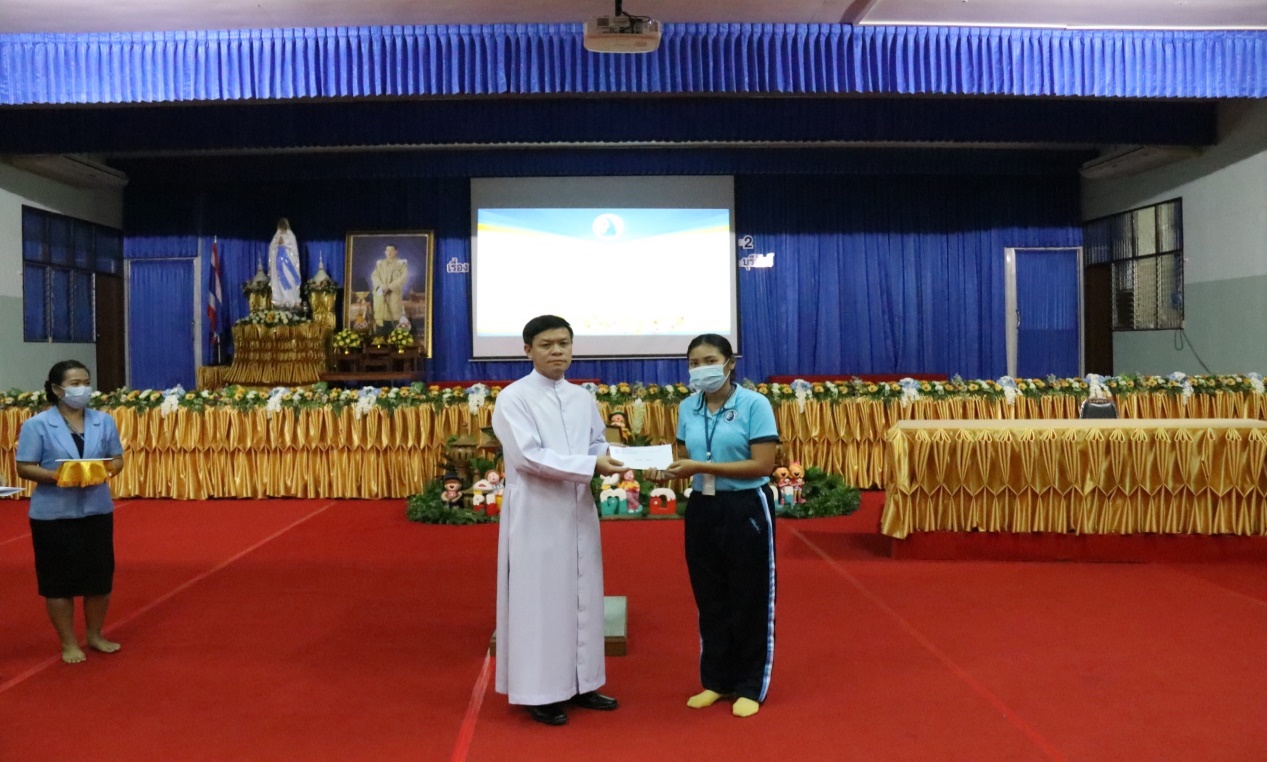 คุณครูอรทัย  สาทิพย์จันทร์ รับสวัสดิการครูคลอดบุตร ประจำปีการศึกษา 2563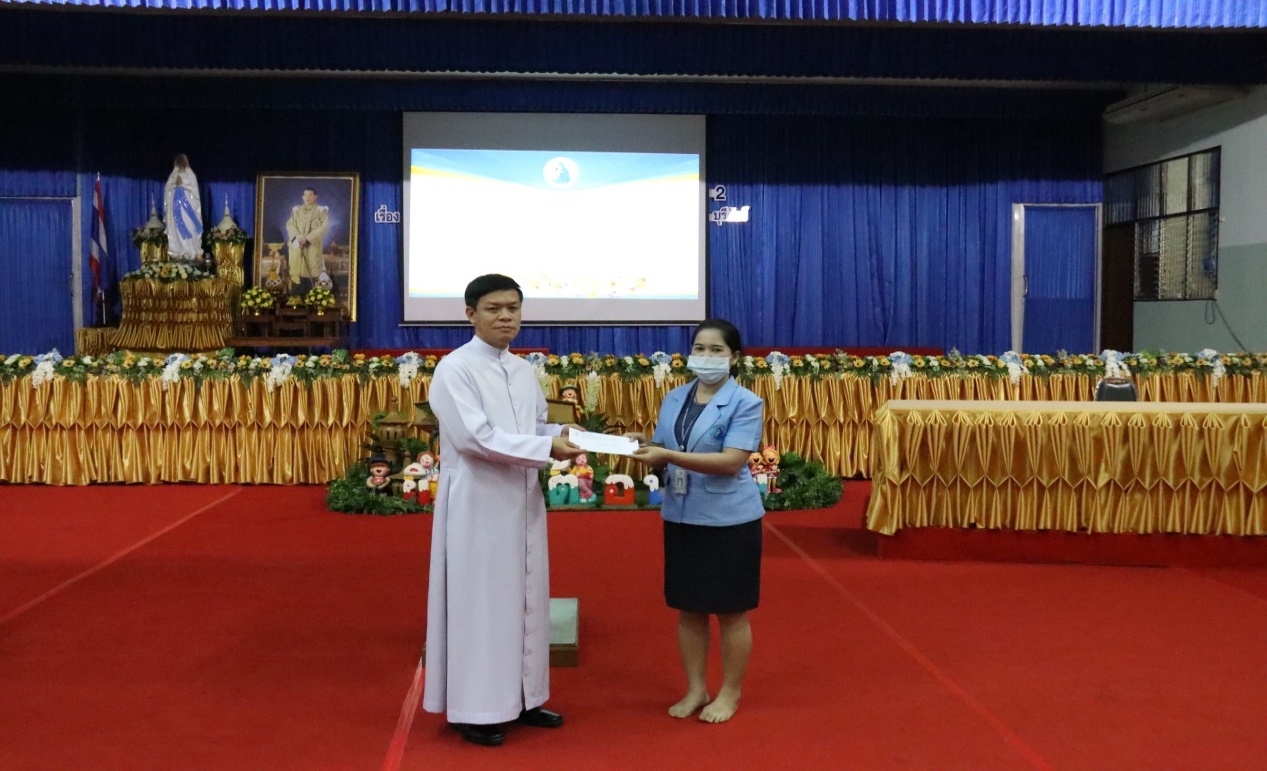 คุณครูวชิราพรรณ ระตาภรณ์ รับสวัสดิการครูคลอดบุตร ประจำปีการศึกษา 2563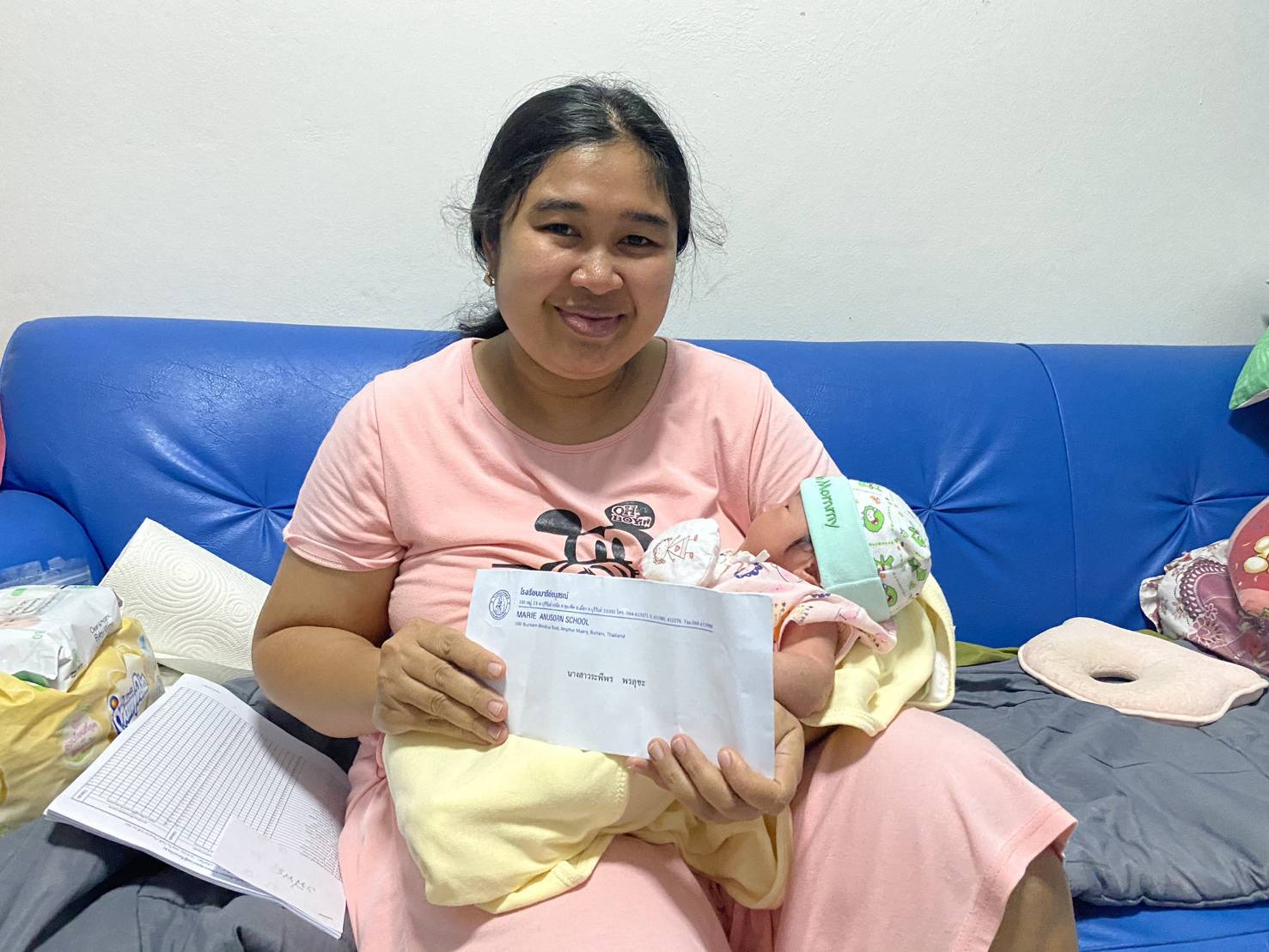 คุณครูรพีพร  จำปาพันธ์ รับสวัสดิการครูคลอดบุตร ประจำปีการศึกษา 2563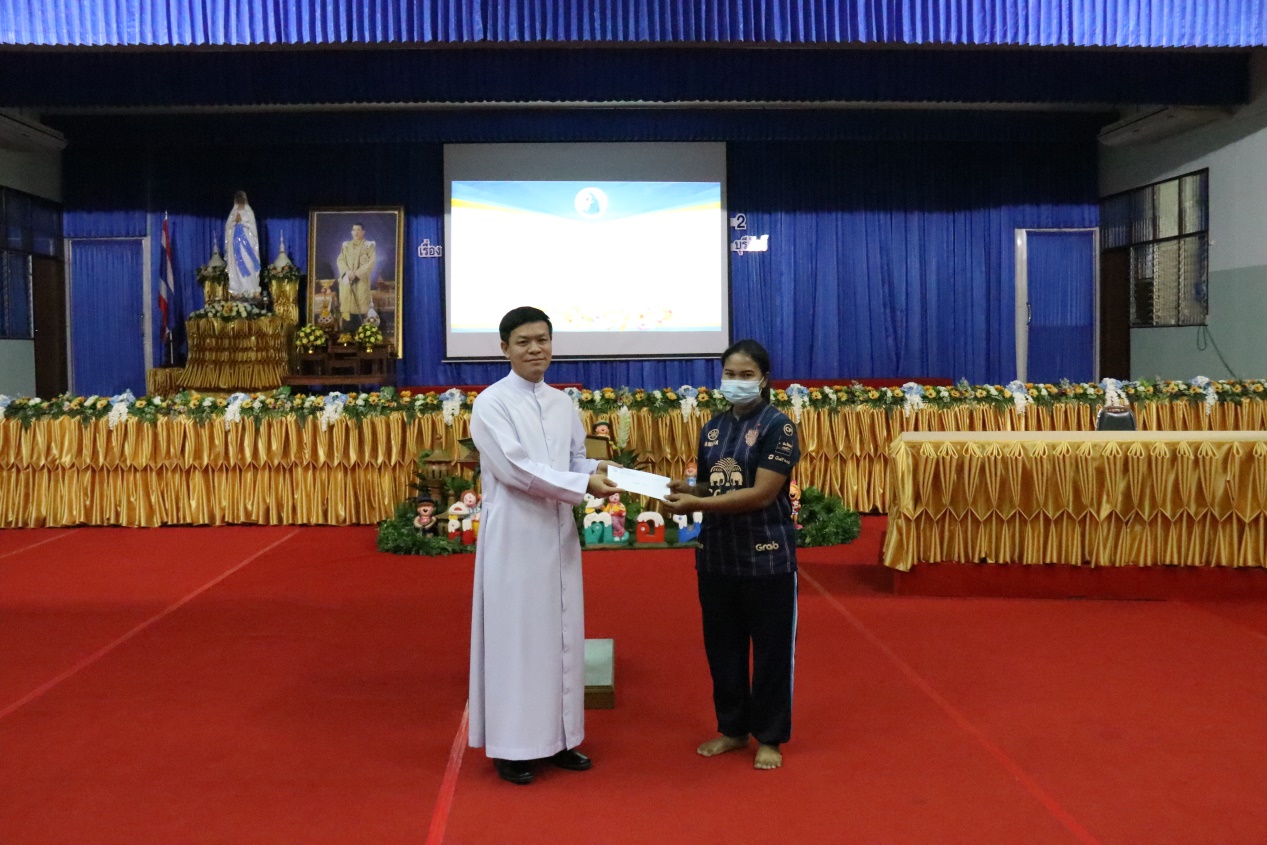 นางสาววิมล  กำโภชา รับสวัสดิการพนักงานคลอดบุตร ประจำปีการศึกษา 2563ที่ตามตัวชี้วัดความสำเร็จของโครงการสภาพความสำเร็จสภาพความสำเร็จผลการดำเนินงานที่ตามตัวชี้วัดความสำเร็จของโครงการบรรลุไม่บรรลุผลการดำเนินงาน1ครูและบุคลากรร้อยละ 84 เกิดขวัญกำลังใจและจำหน่ายบุคลากร     จากการตรวจสอบแบบรายงานผลแบบสอบถามความพึงพอใจของครู  บุคลากรและพนักงาน ต่อกิจกรรมขวัญกำลังใจสำหรับครูคลอดบุตร  ปีการศึกษา 2563  พบว่าครู  บุคลากรและพนักงานมีความพึงพอใจระดับคะแนนเฉลี่ย  4.97  คิดเป็นร้อยละ 99.40  เกิดขวัญและกำลังใจต่อสวัสดิการที่ได้รับในครั้งนี้รายการค่าเฉลี่ยร้อยละแปลผล1.  การประชาสัมพันธ์ด้านสวัสดิการ4.8897.60มากที่สุด2.  สวัสดิการที่ได้รับมีความเหมาะสม5.00100.00มากที่สุด3.  ท่านมีความพึงพอใจต่อสวัสดิการนี้หรือไม่5.00100.00มากที่สุด4.  ท่านต้องการให้มีสวัสดิการนี้ต่อไปหรือไม่5.00100.00มากที่สุดเฉลี่ย4.9799.40มากที่สุด